Hall D Wire CharacterizationSamples F6-1 & F6-2Sample preparation: ultrasonic cleaning in DI water for 45 minutes.Sample installation: for SEM inspection wires were installed on a sample holder (diameter=36 mm) on 2 stripes of conductive carbon tape, 2 fragment of each sample per stripe (nomenclature: F6-1a, F6-1b and F6-2a, F6-2b).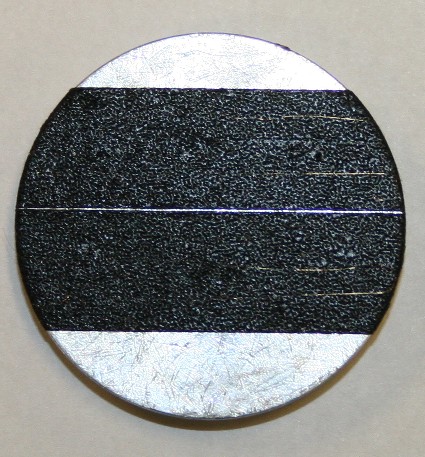                                                                           Pic1. Typical sample installation.Wire inspection:Each wire fragment was examined along its length (beginning at approximately 5mm from the sample holder edge and ending ~5mm before the opposite edge) at magnification of ~x600, at fast scan rate.Images at designated magnifications (x300, x500, x800, x1000) were taken randomly along the sample length;Images for the ovality measurements were taken at 1000x magnification in three points of each wire fragment: in the middle (approximately) and close to both ends;Measurements of wire diameter, as visible on the images, were done using the Quartz PCI Image Management System, 3 measurements per image;Additional images at various magnifications were taken at the points of interest (variations in sample topography, contaminated areas, etc.)EDS analysis was performed on the most typical points of interest.Sample F6-1 A, BI. Images at designated magnificationsII. Ovality MeasurementsIII. Points of InterestSample F6-2 A, BImages at designated magnificationsII. Ovality MeasurementsIII. Points of InterestF6-1A-1F6-1B-1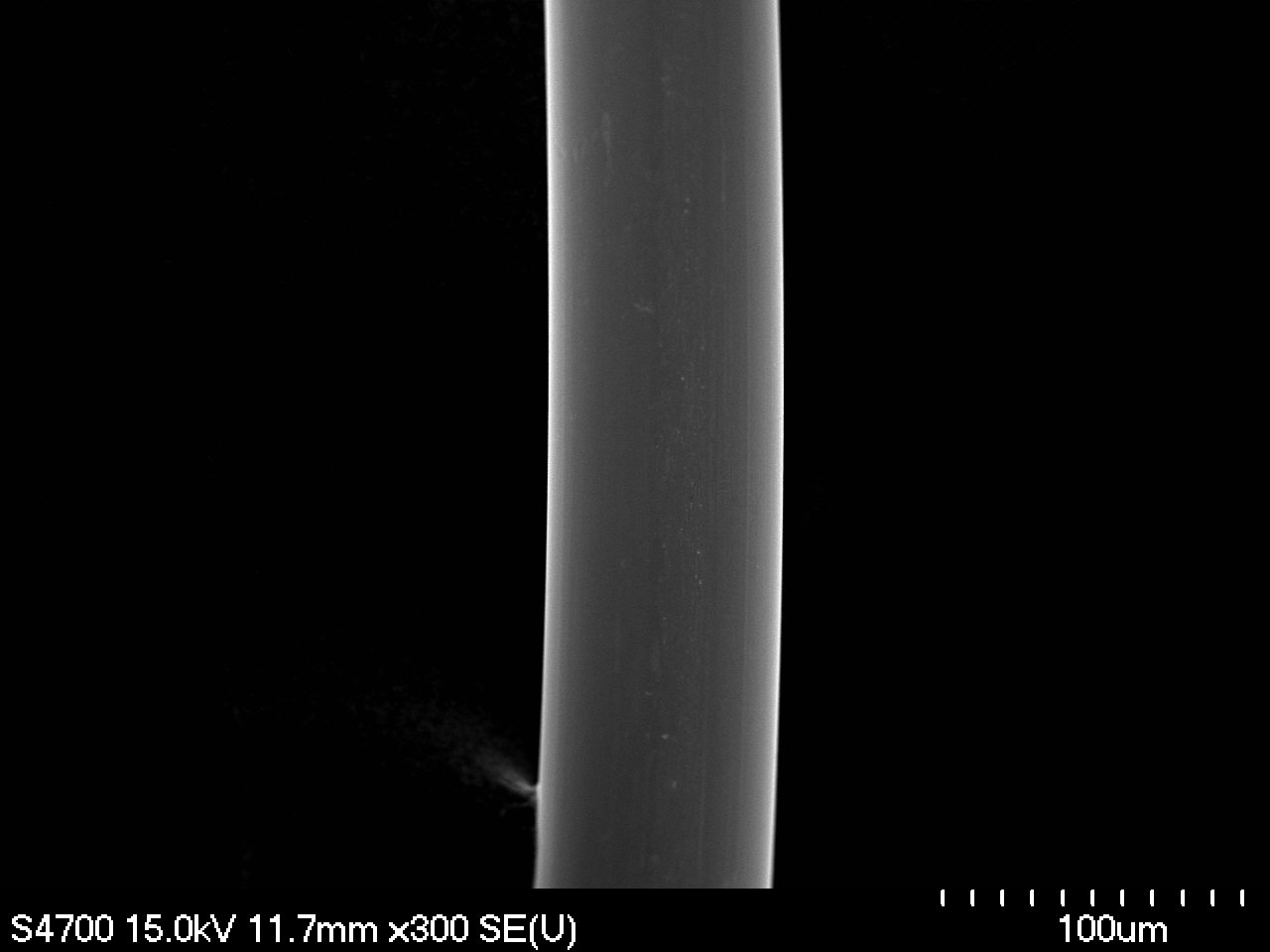 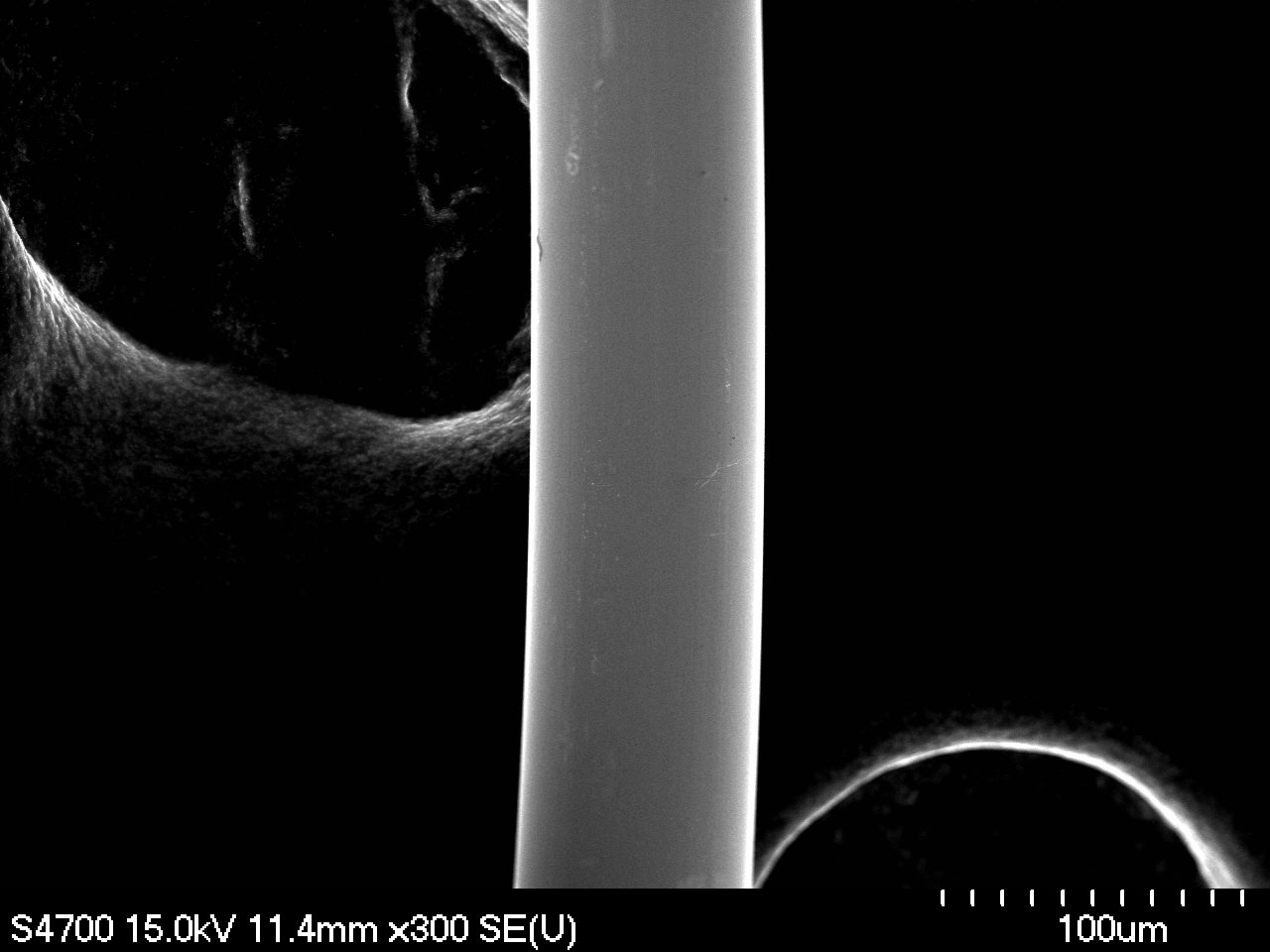 Magnification: 300xMagnification: 300xF6-1A-2F6-1B-2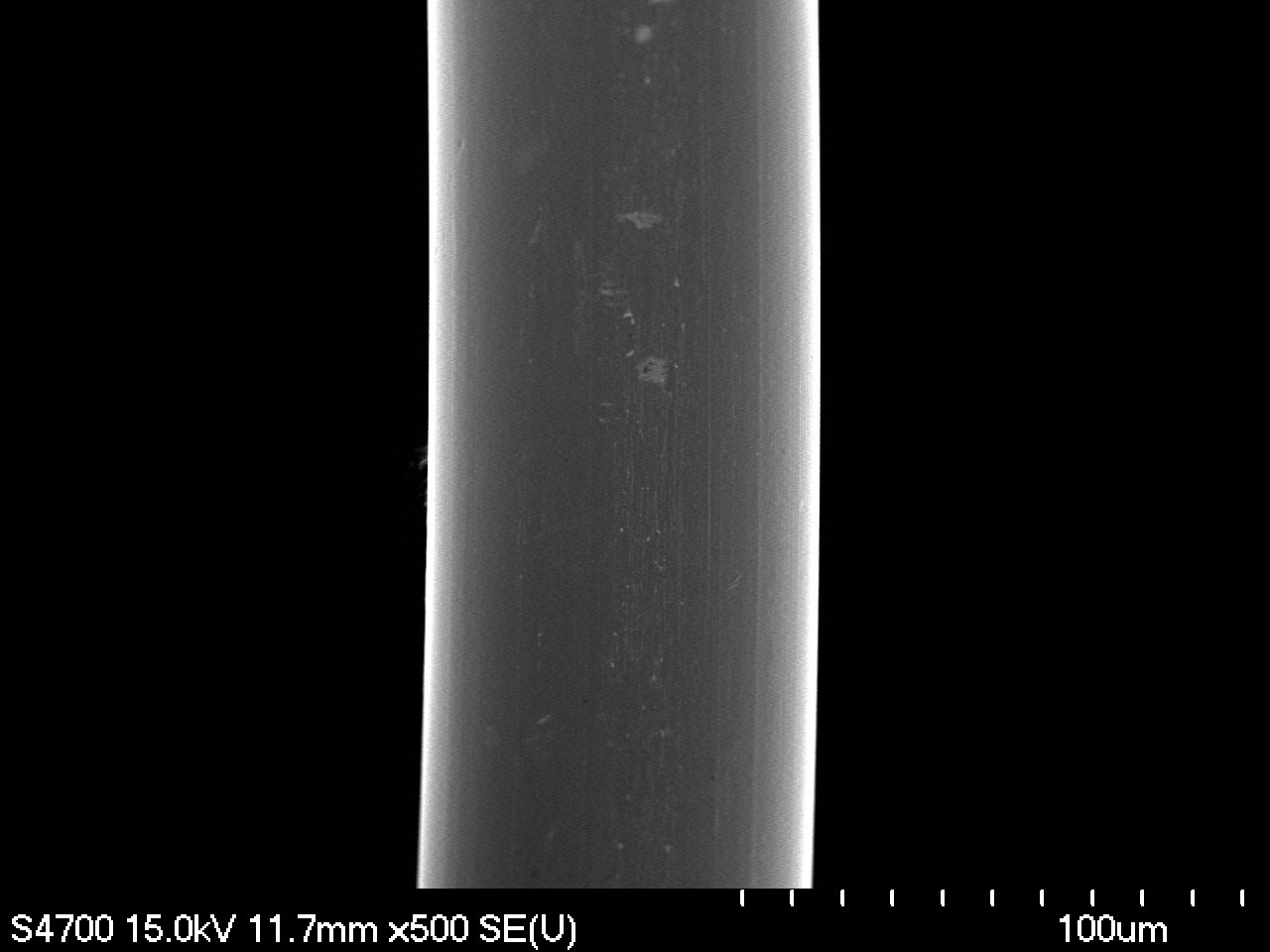 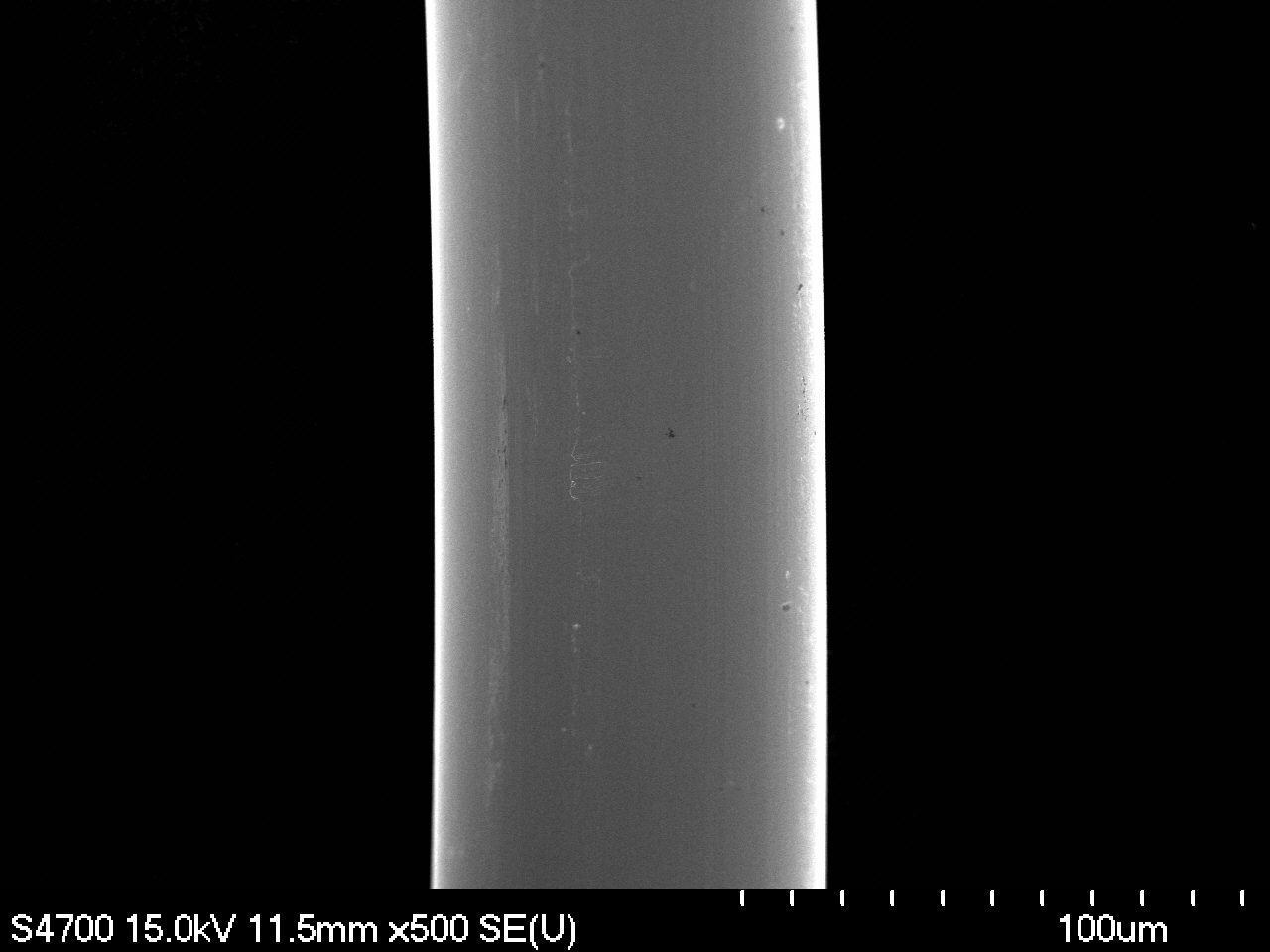 Magnification: 500xMagnification: 500xF6-1A-3F6-1B-3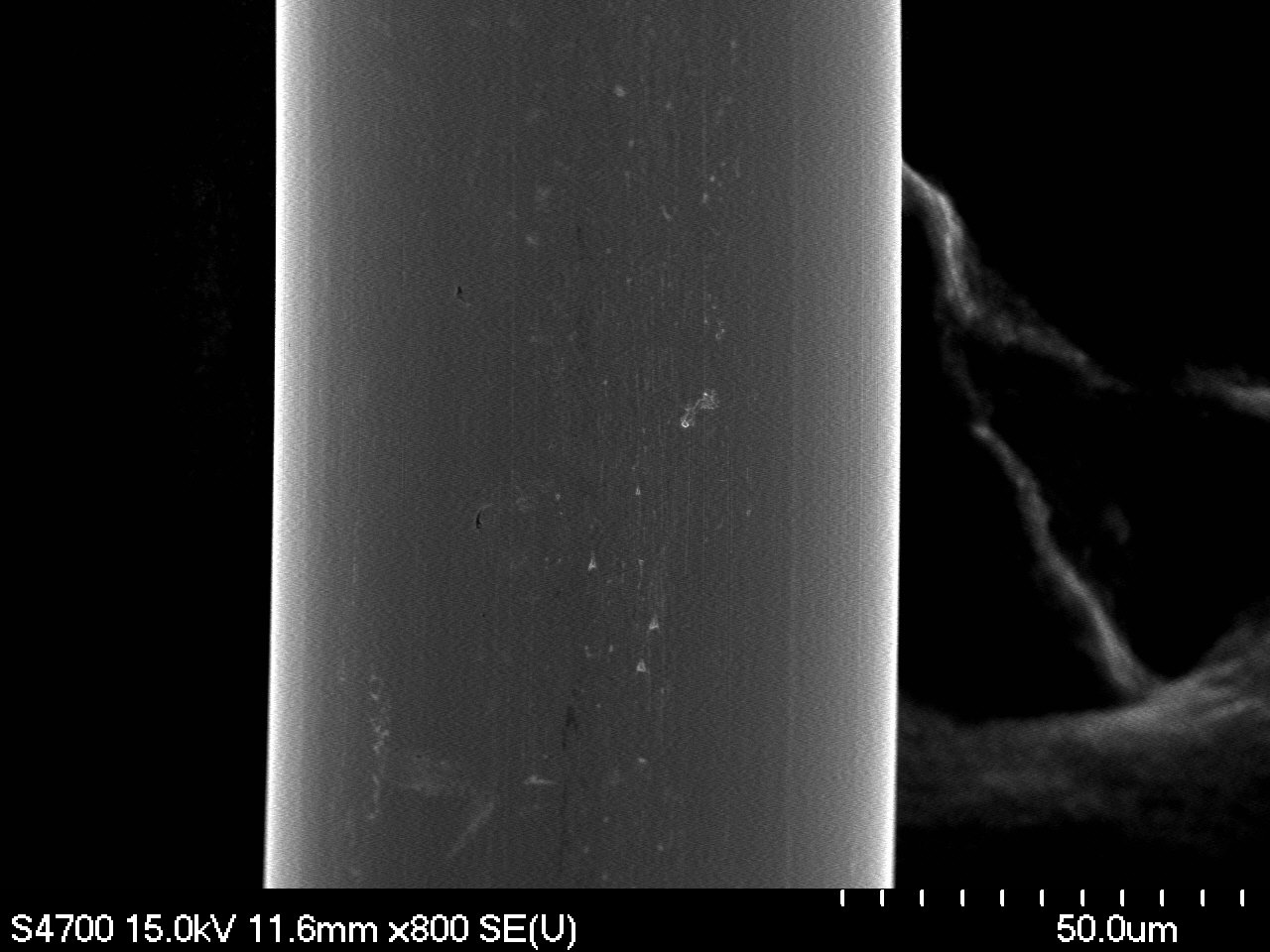 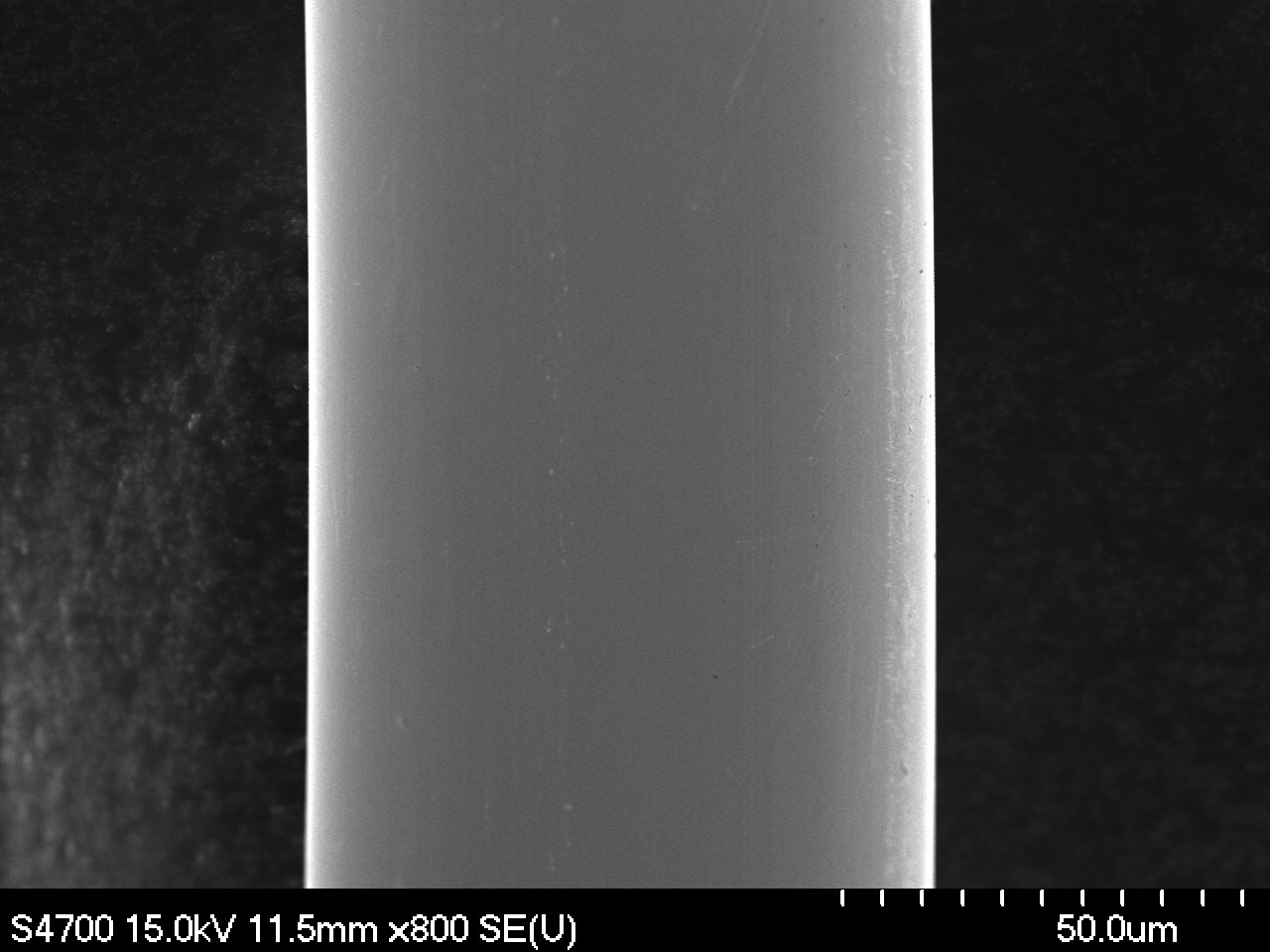 Magnification: 800xMagnification: 800xF6-1A-4F6-1B-4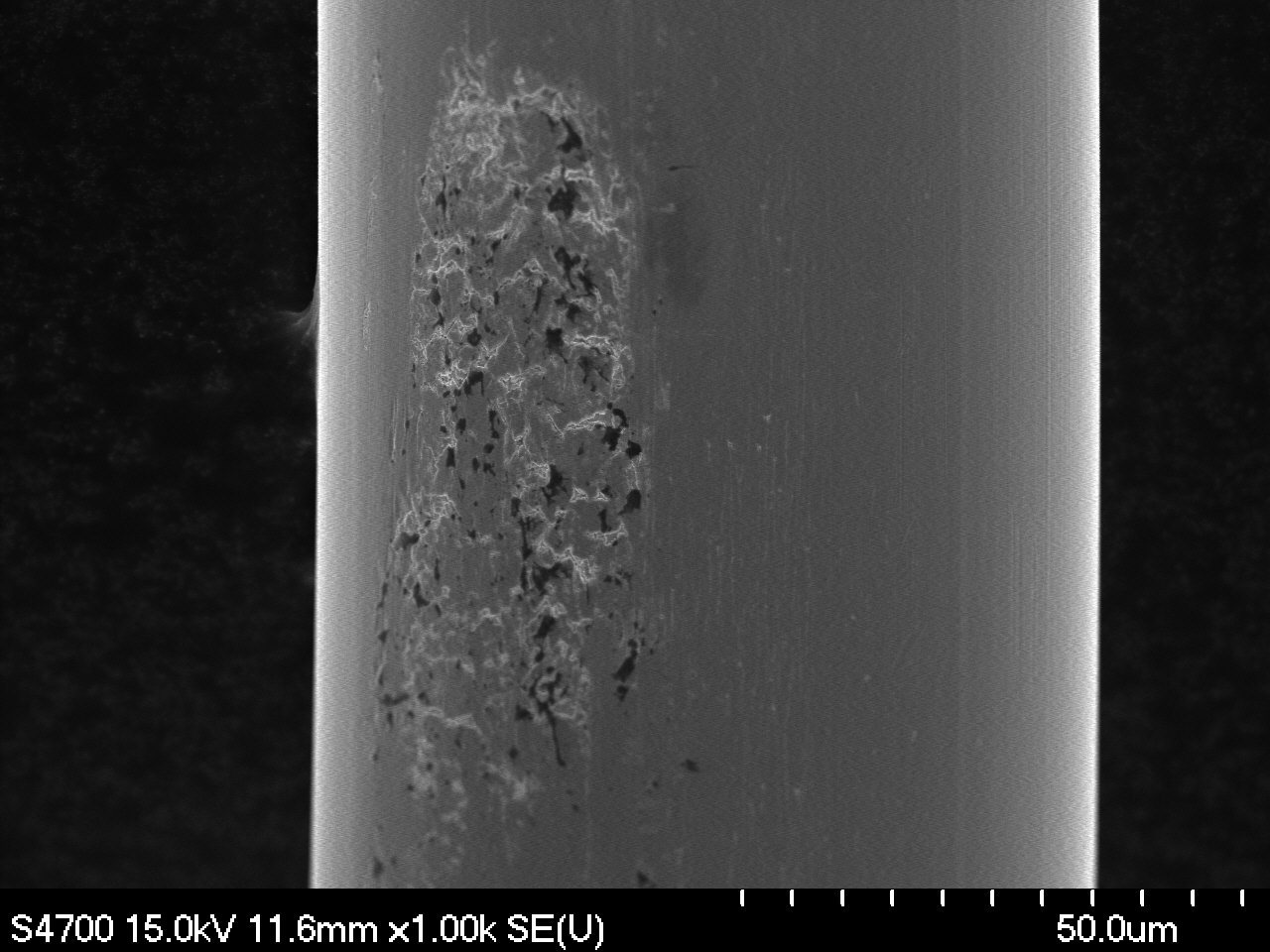 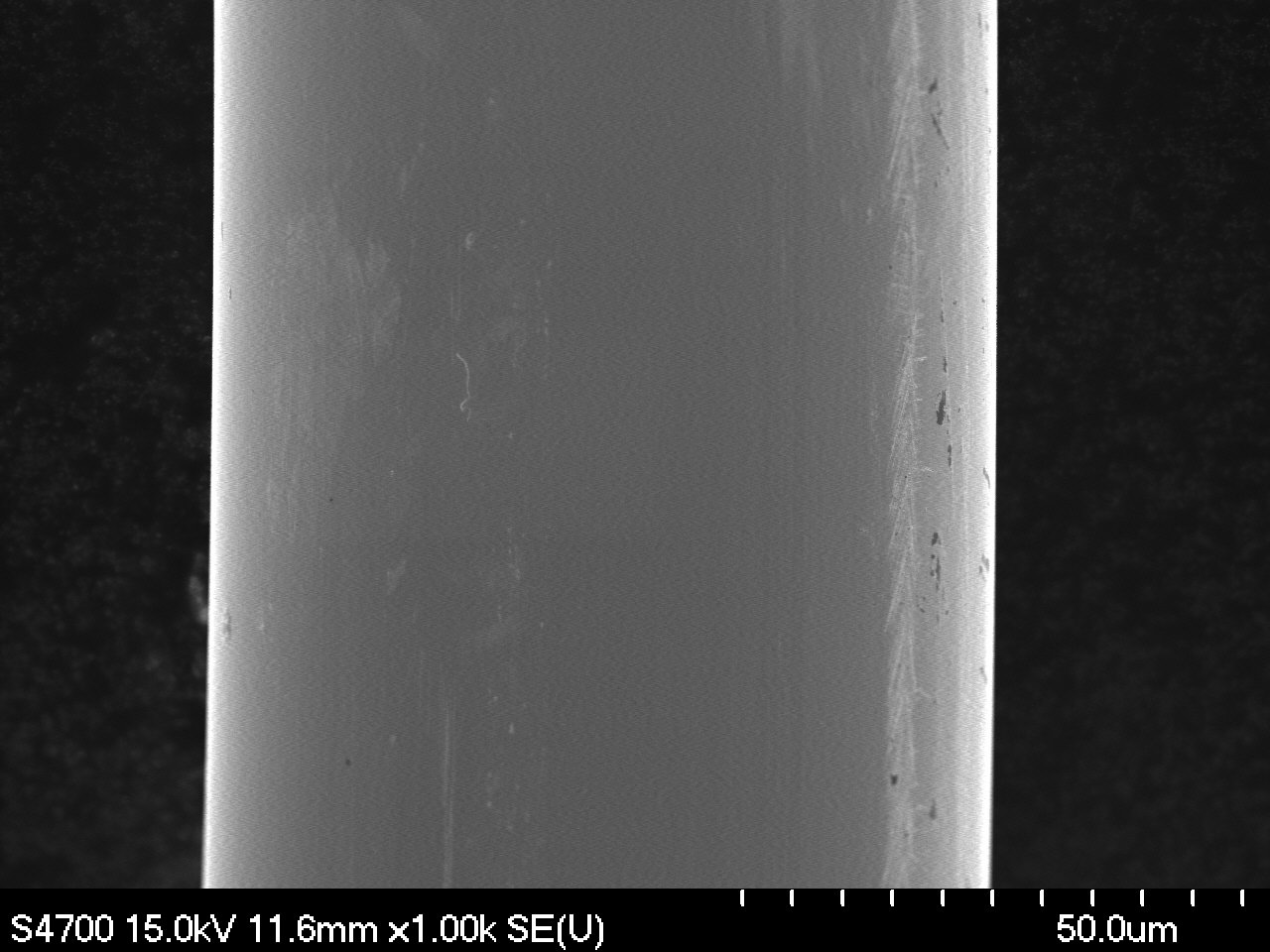 Magnification: 1000xMagnification: 1000xF6-1A-1oF6-1B-1o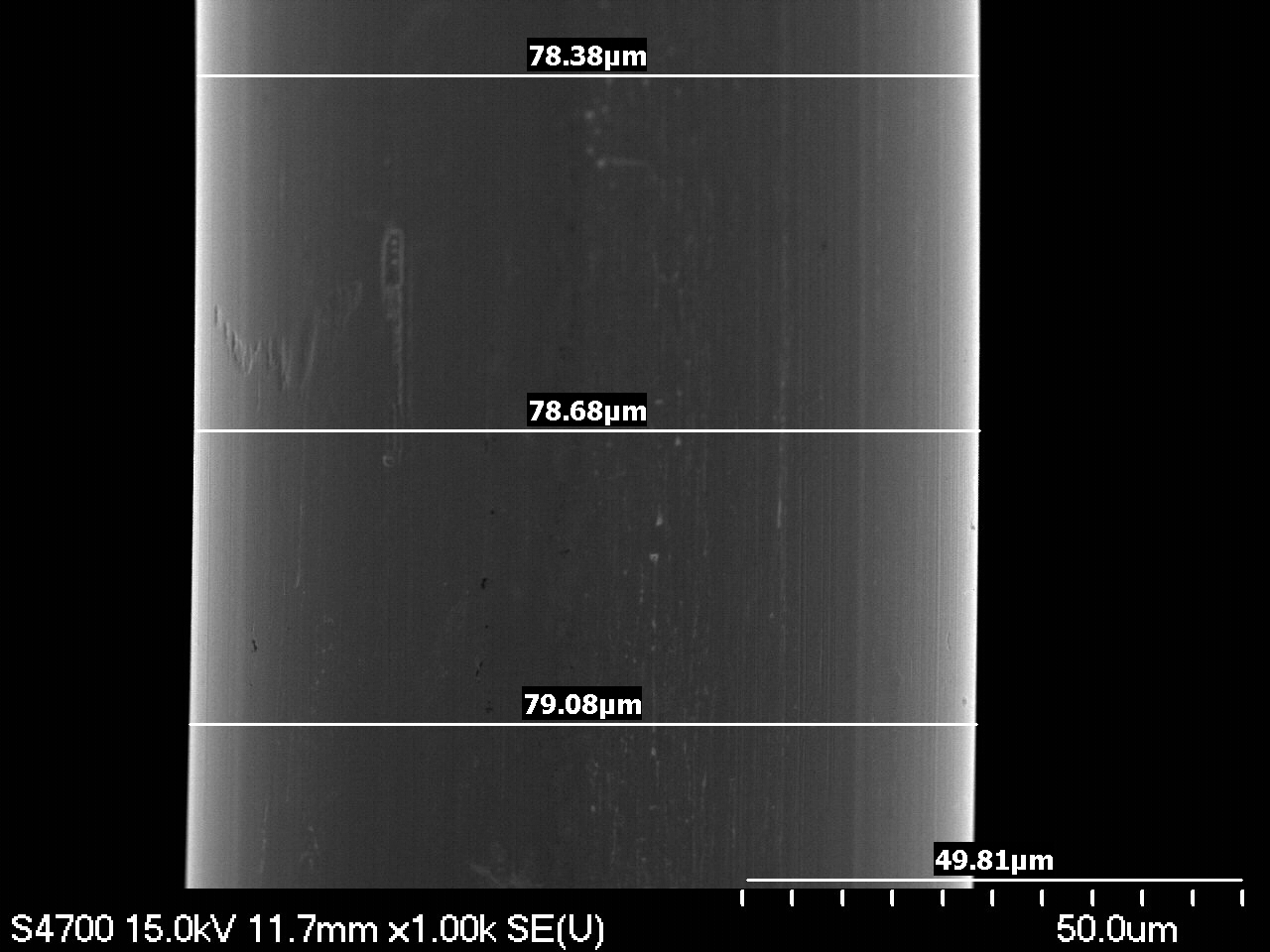 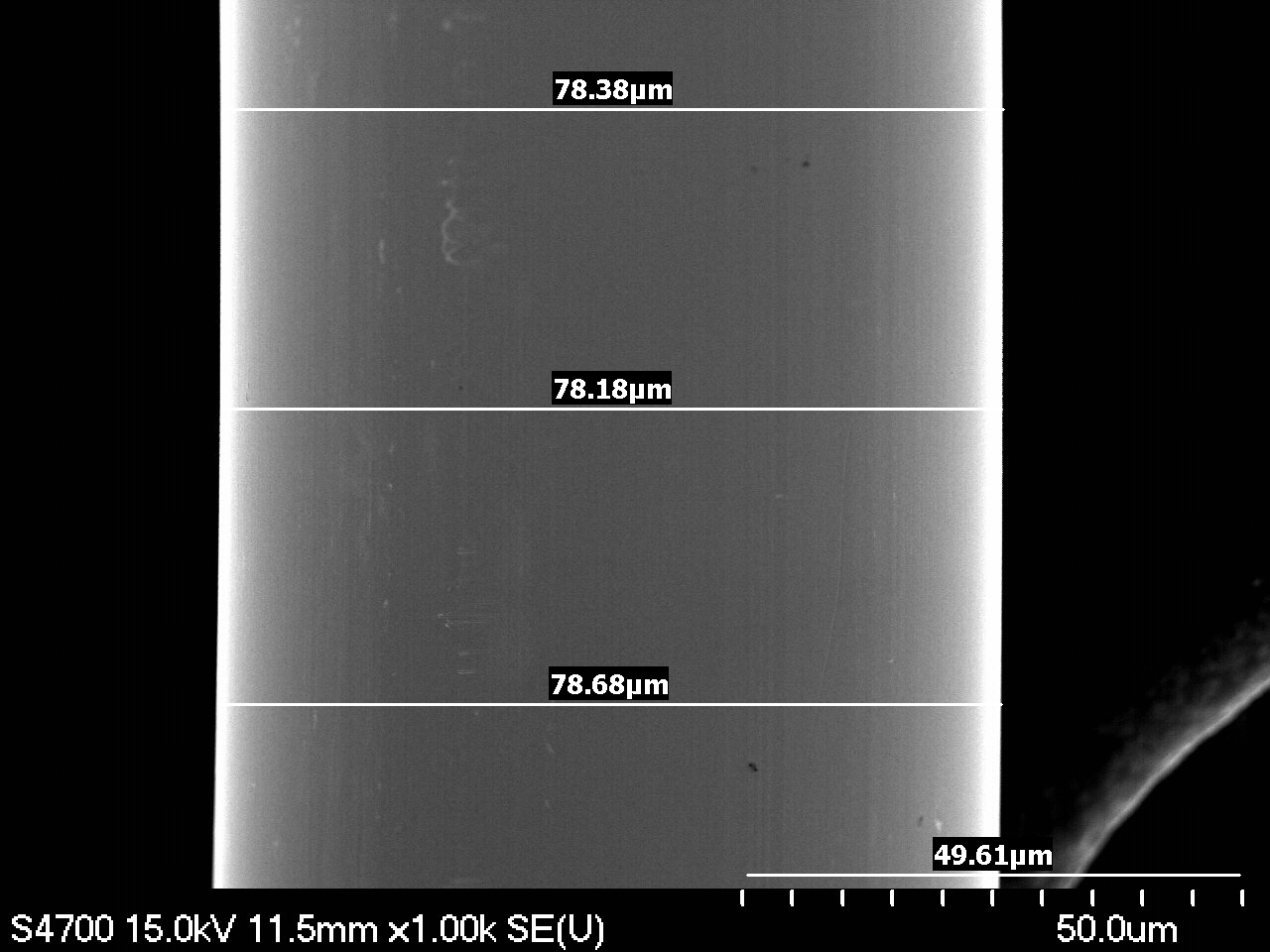 Magnification: 1000xMagnification: 1000xF6-1A-2oF6-1B-2o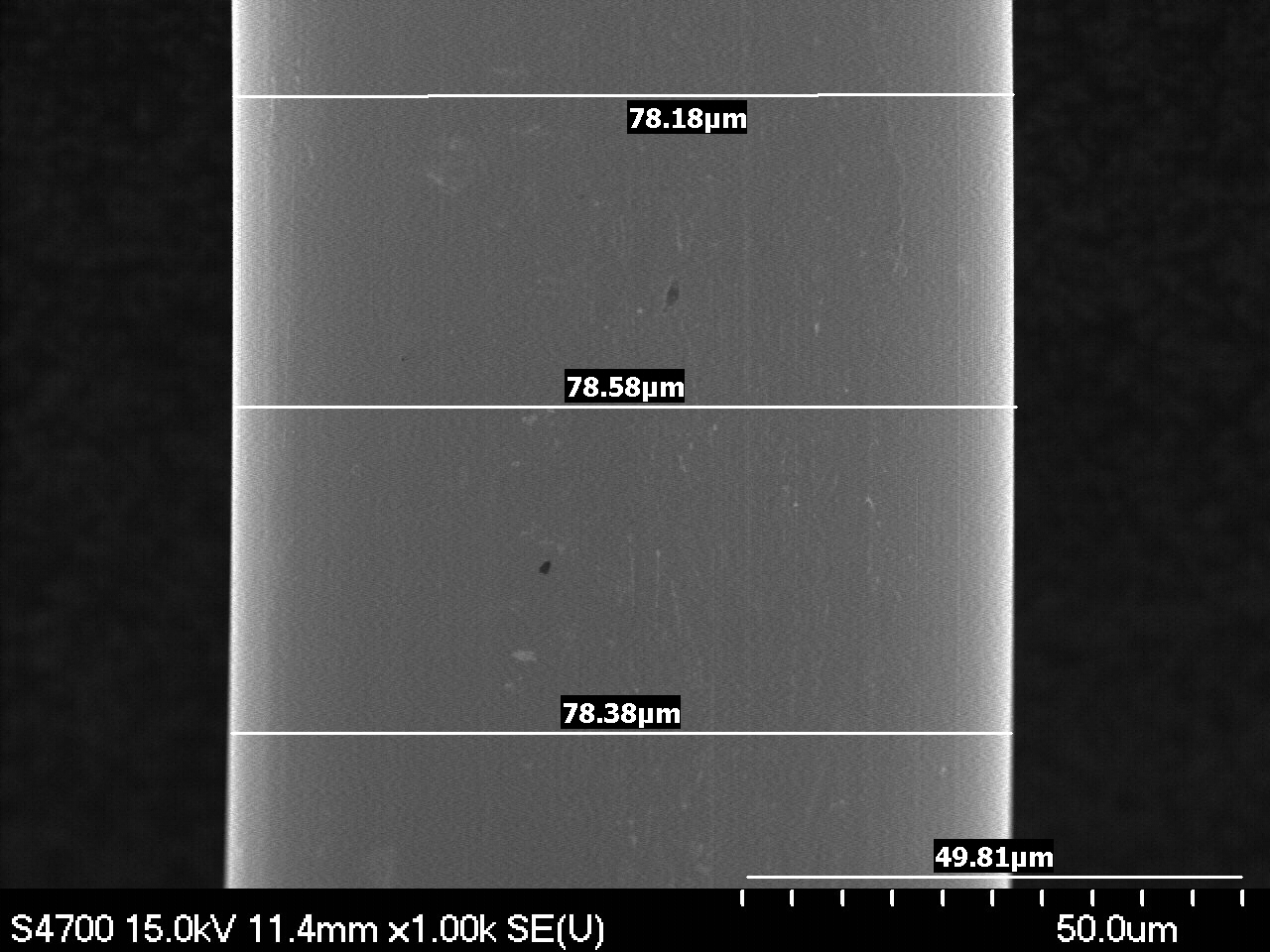 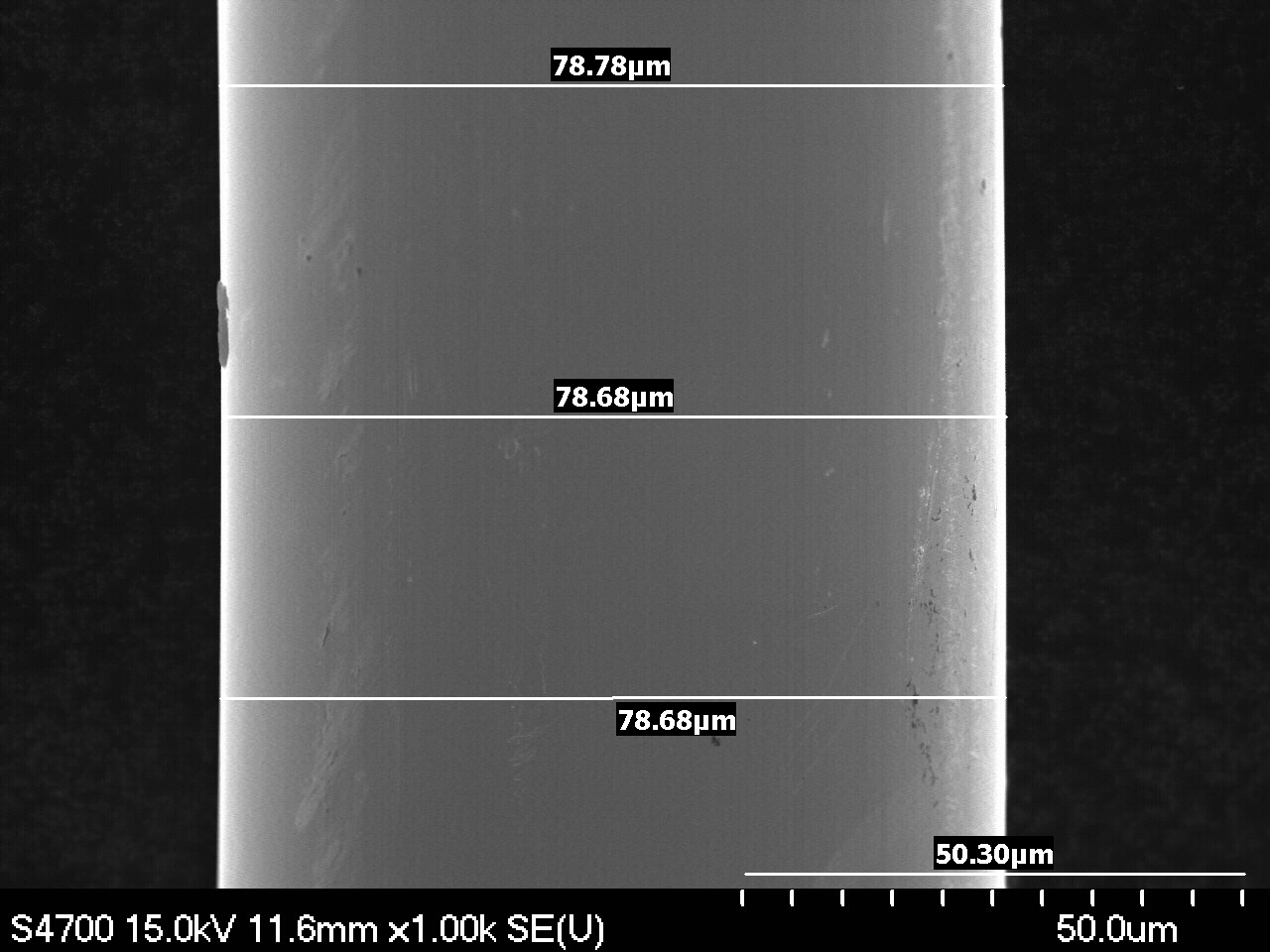 Magnification: 1000xMagnification: 1000xF6-1A-3oF6-1B-3o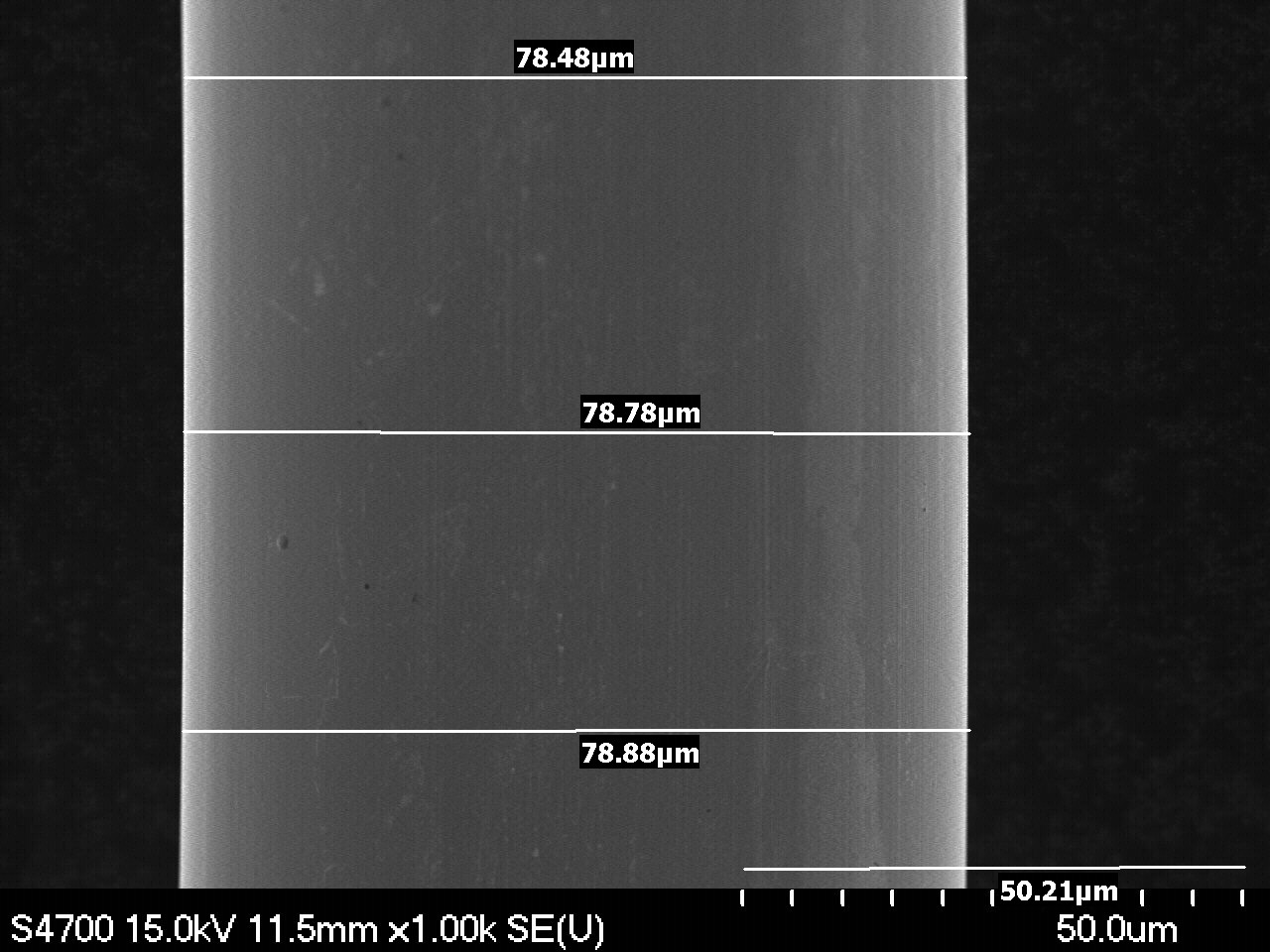 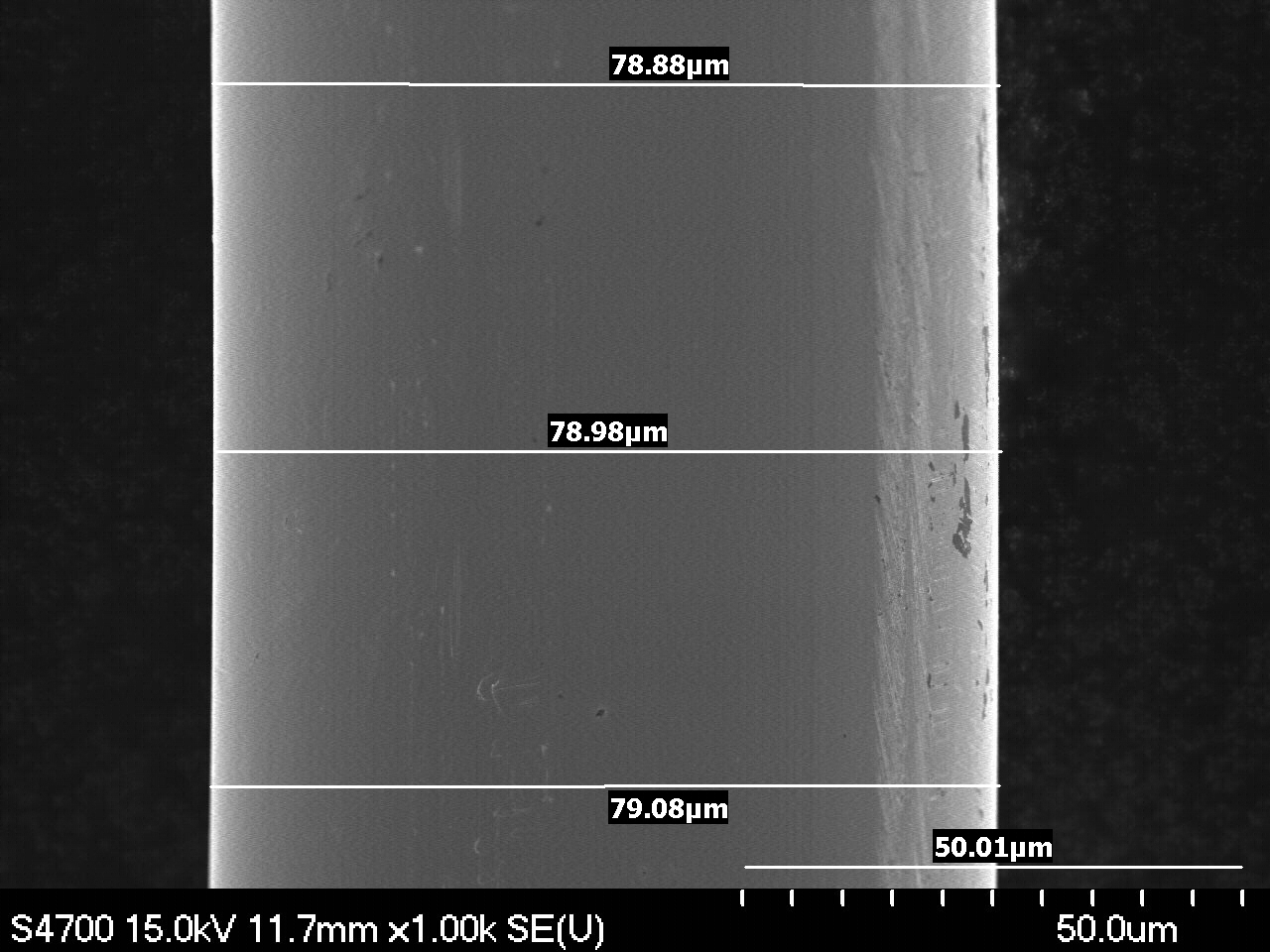 Magnification: 1000xMagnification: 1000xF6-1A-14F6-1A-14 Environmental contamination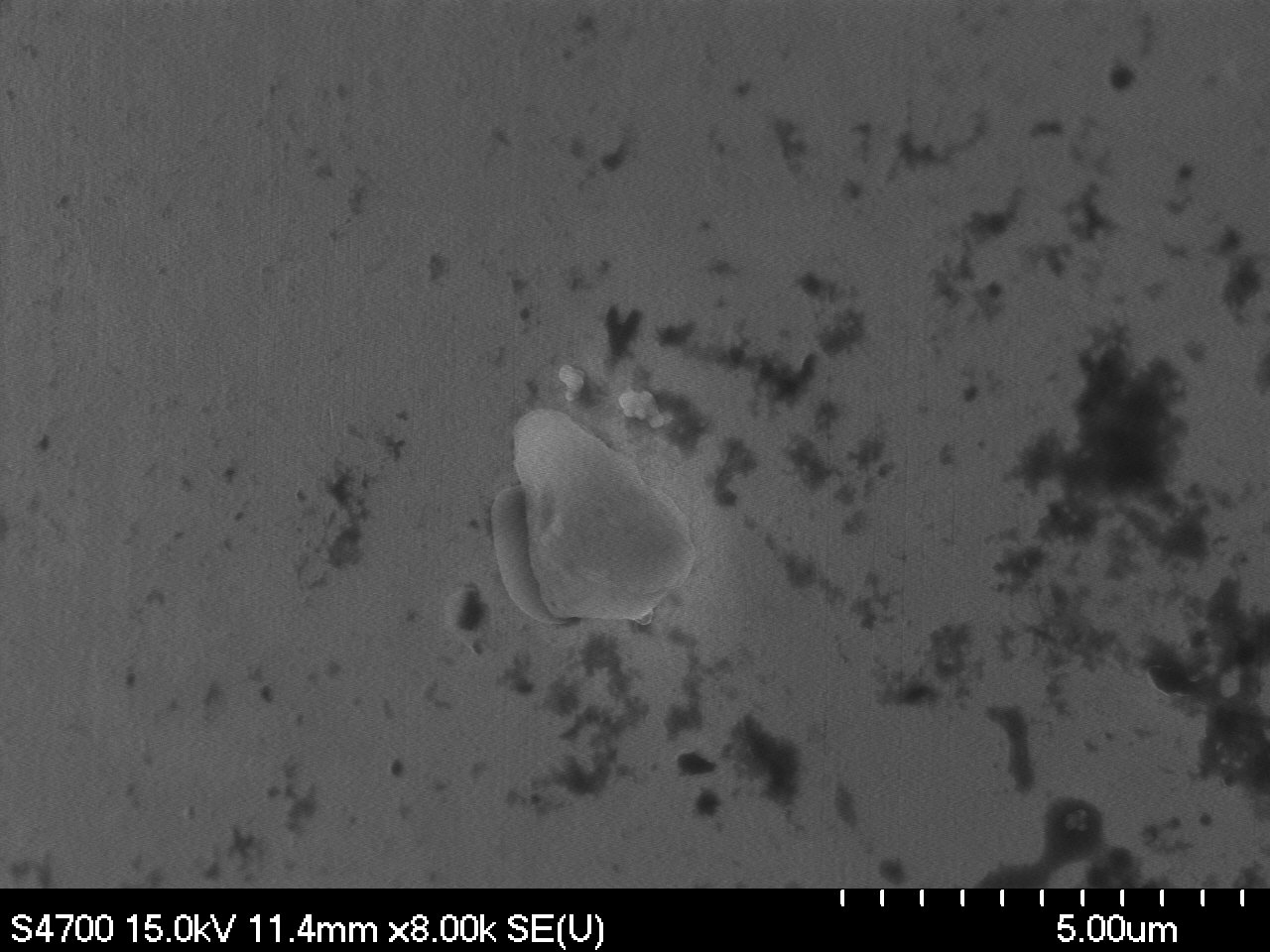 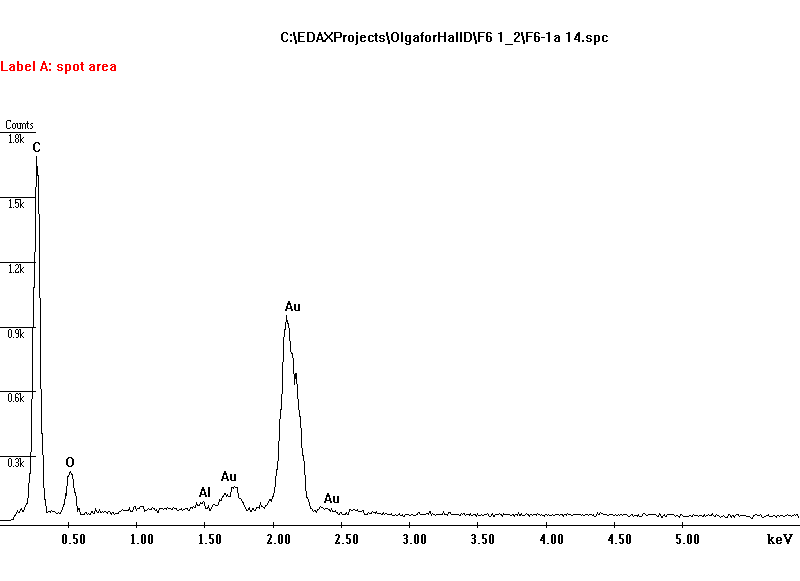 Magnification: 8000xEDS Analysis. Surface contamination..F6-1A-4 Minor surface damage.F6-1A-5 Surface damage magnified..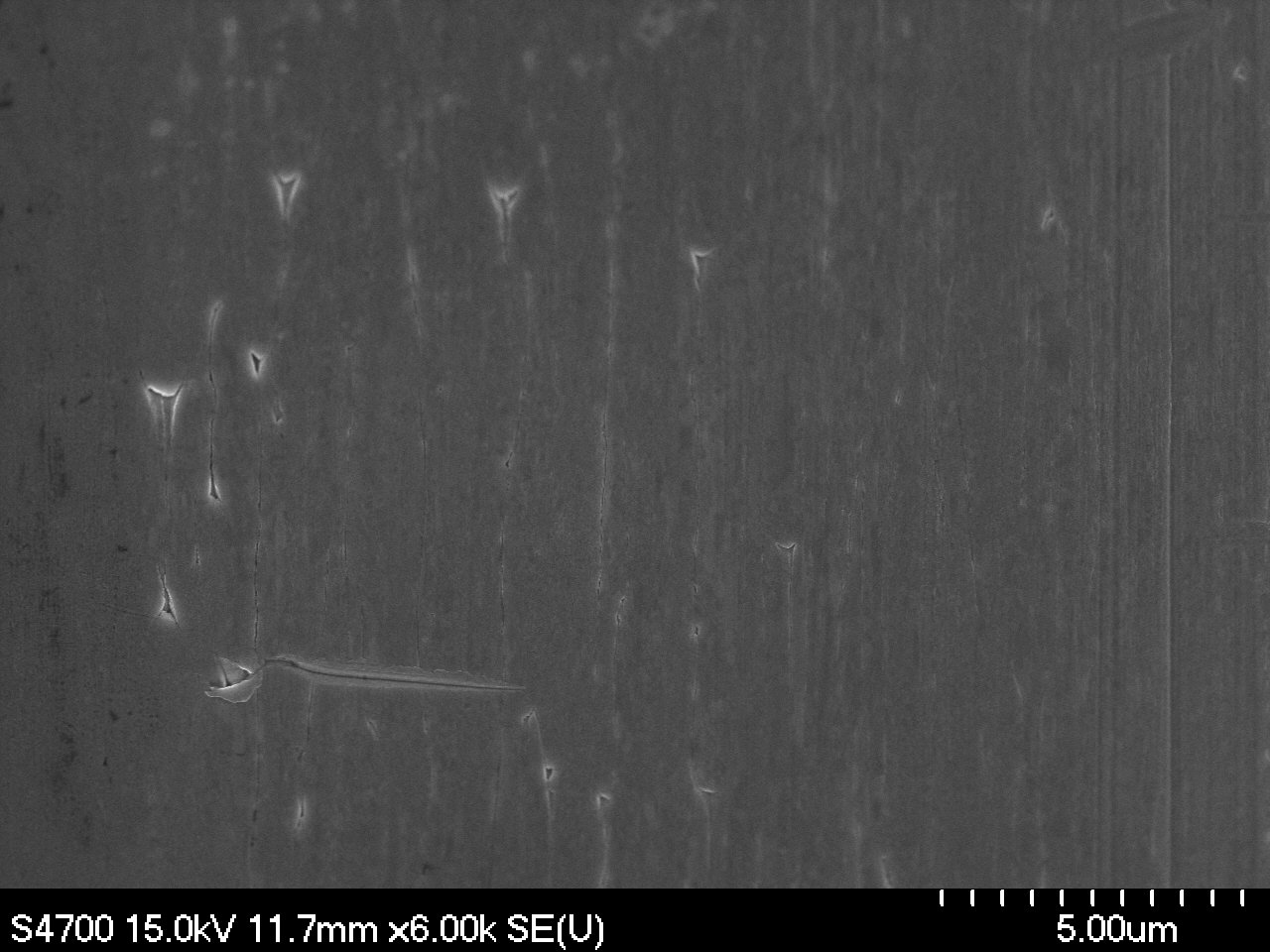 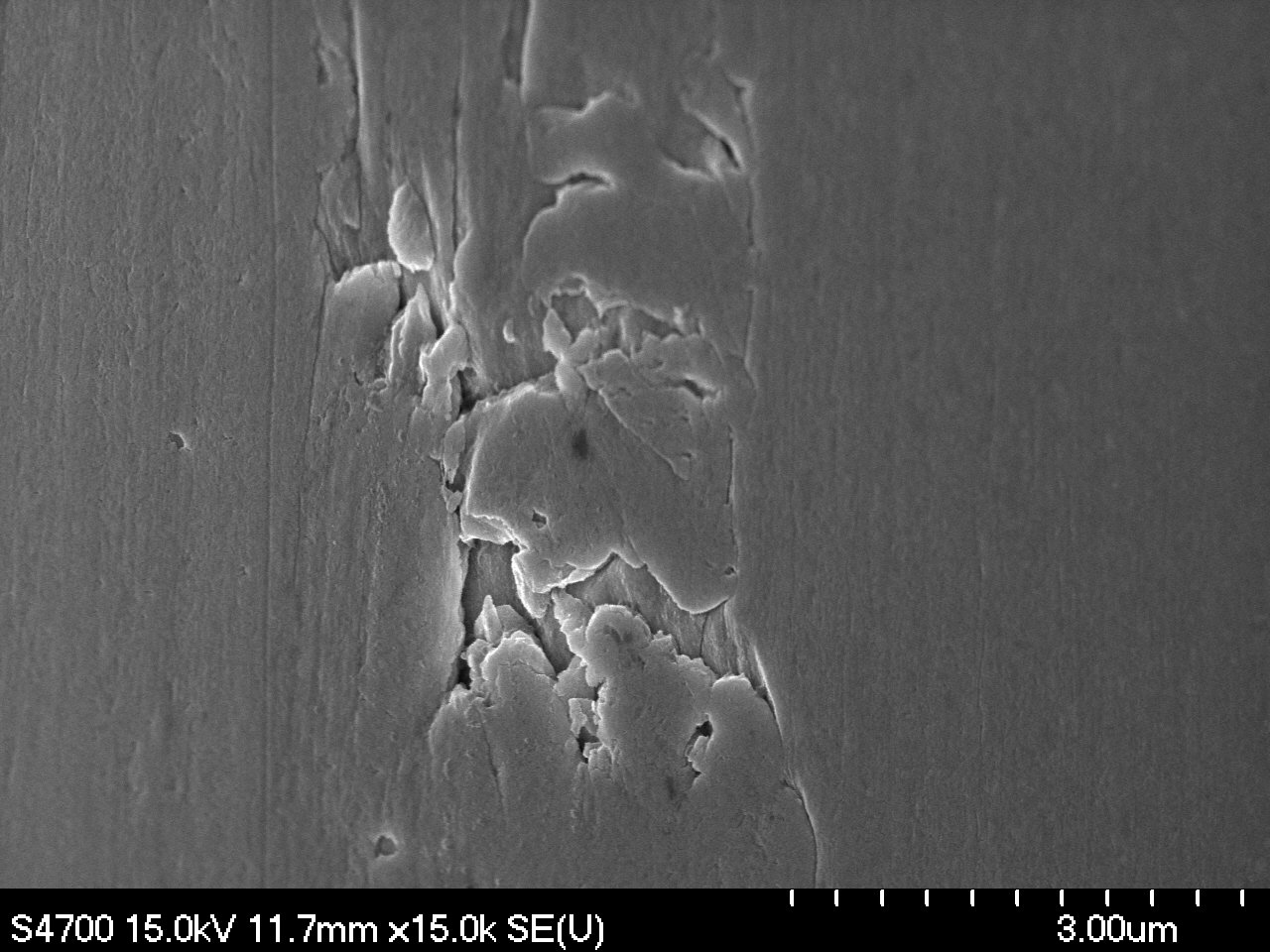 Magnification: 6000xMagnification: 15000xF6-1A-8 Surface damage F6-1A-10 Surface damage and contamination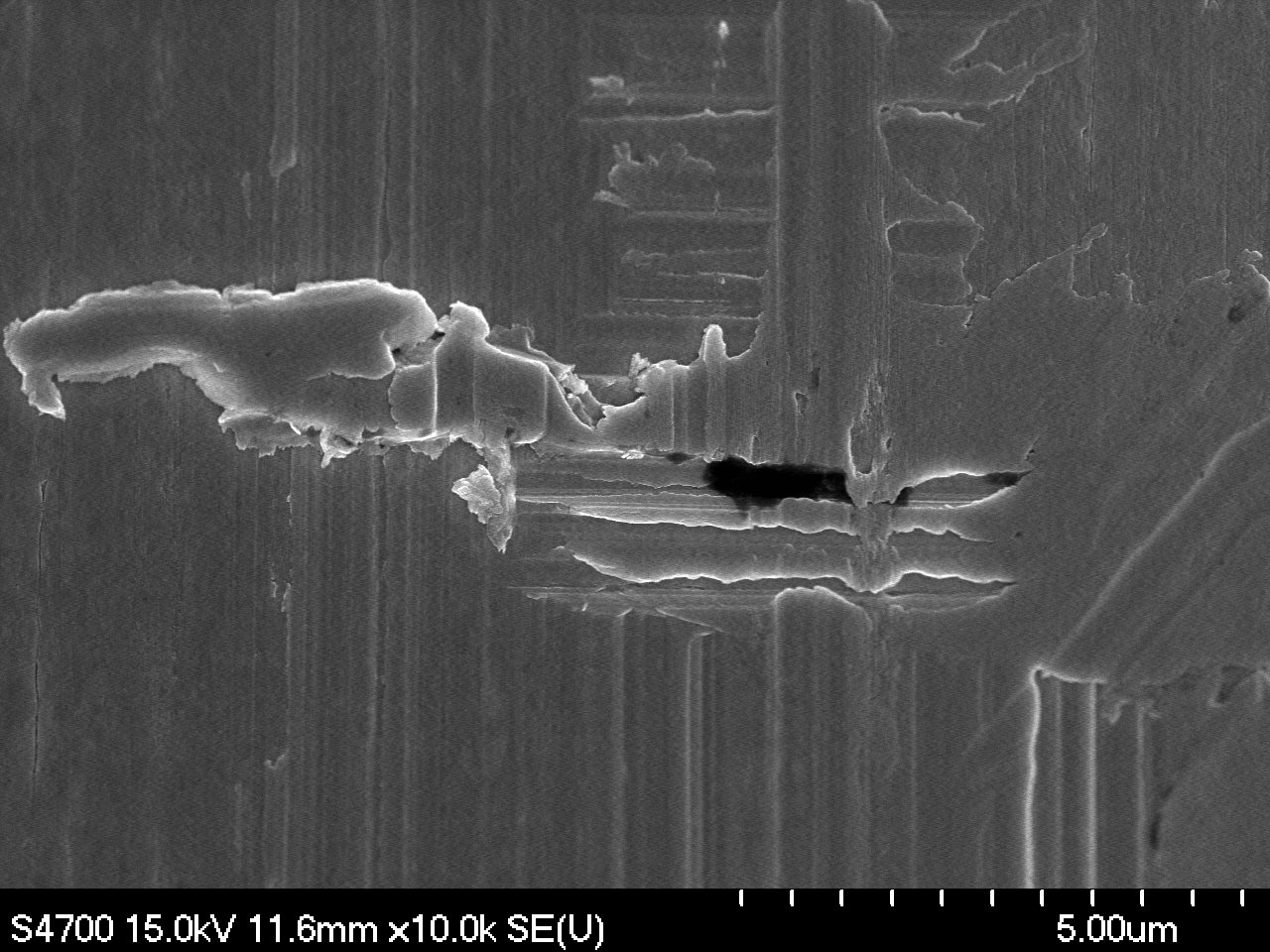 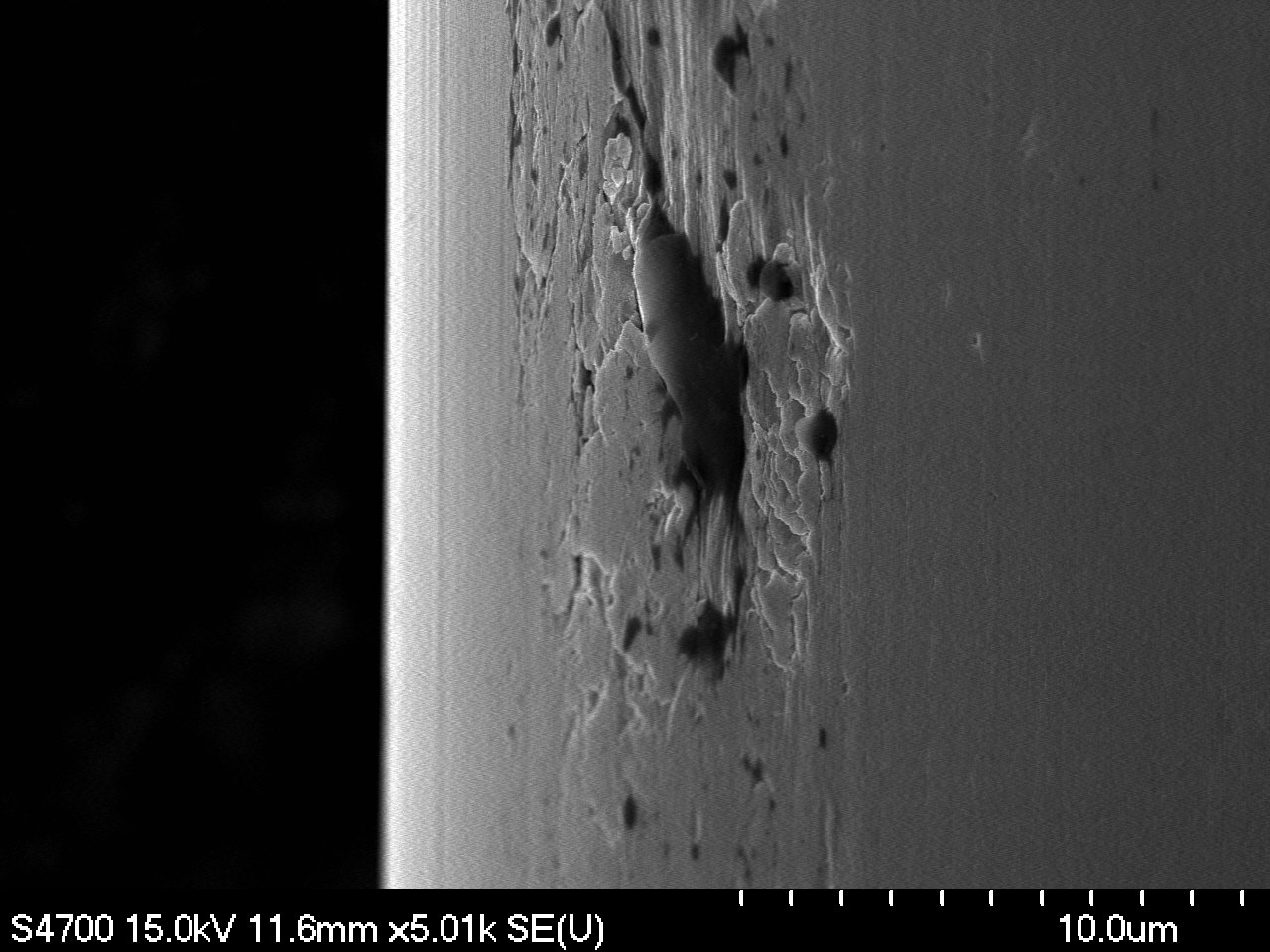 Magnification: 10000xMagnification: 5010xF6-1A-7 Surface damage and contaminationF6-1A-12 Surface damage and contamination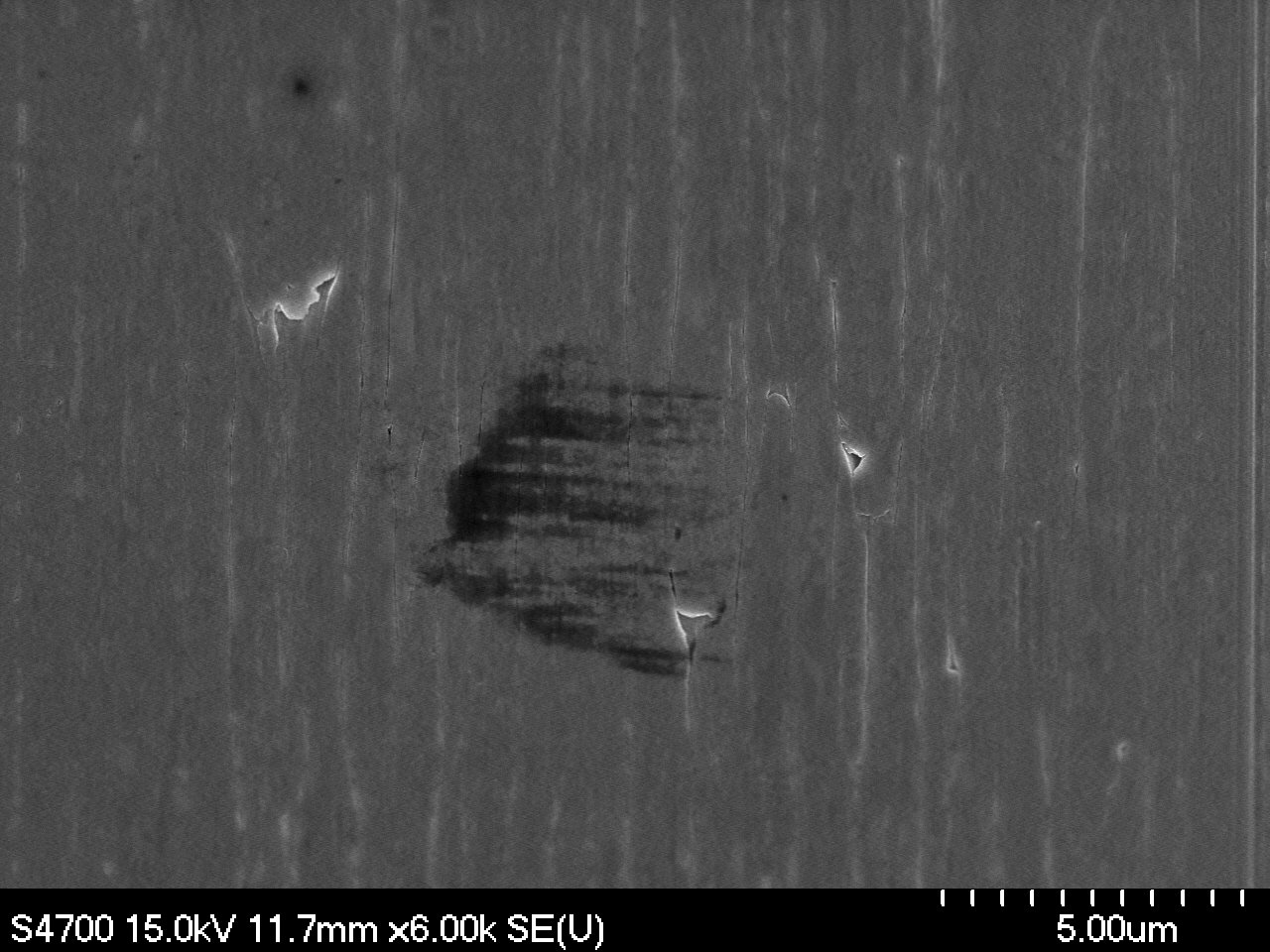 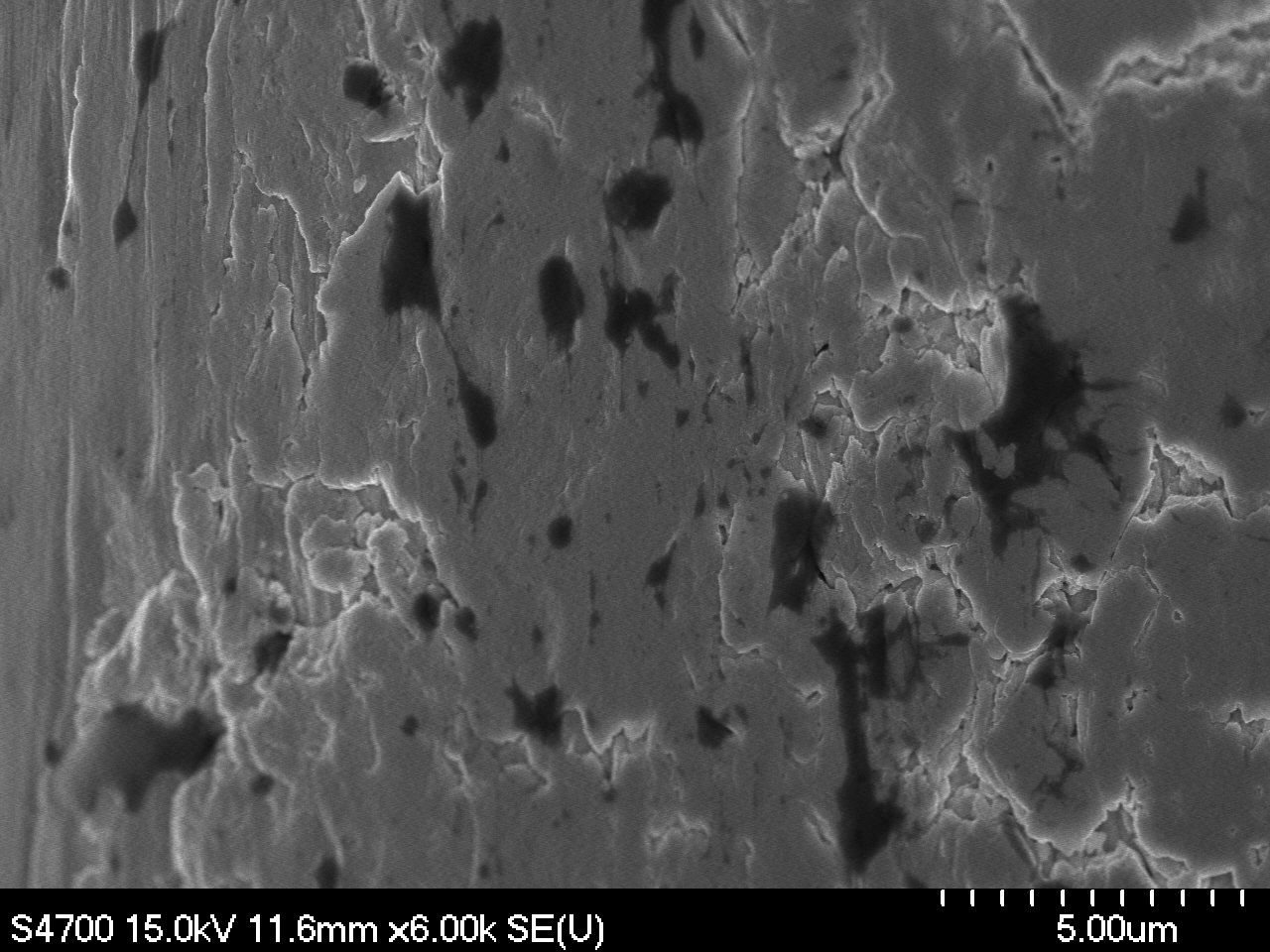 Magnification: 6000xMagnification: 6000xF6-1A-3 Surface damage. High magF6-1B-3 Surface damage and contamination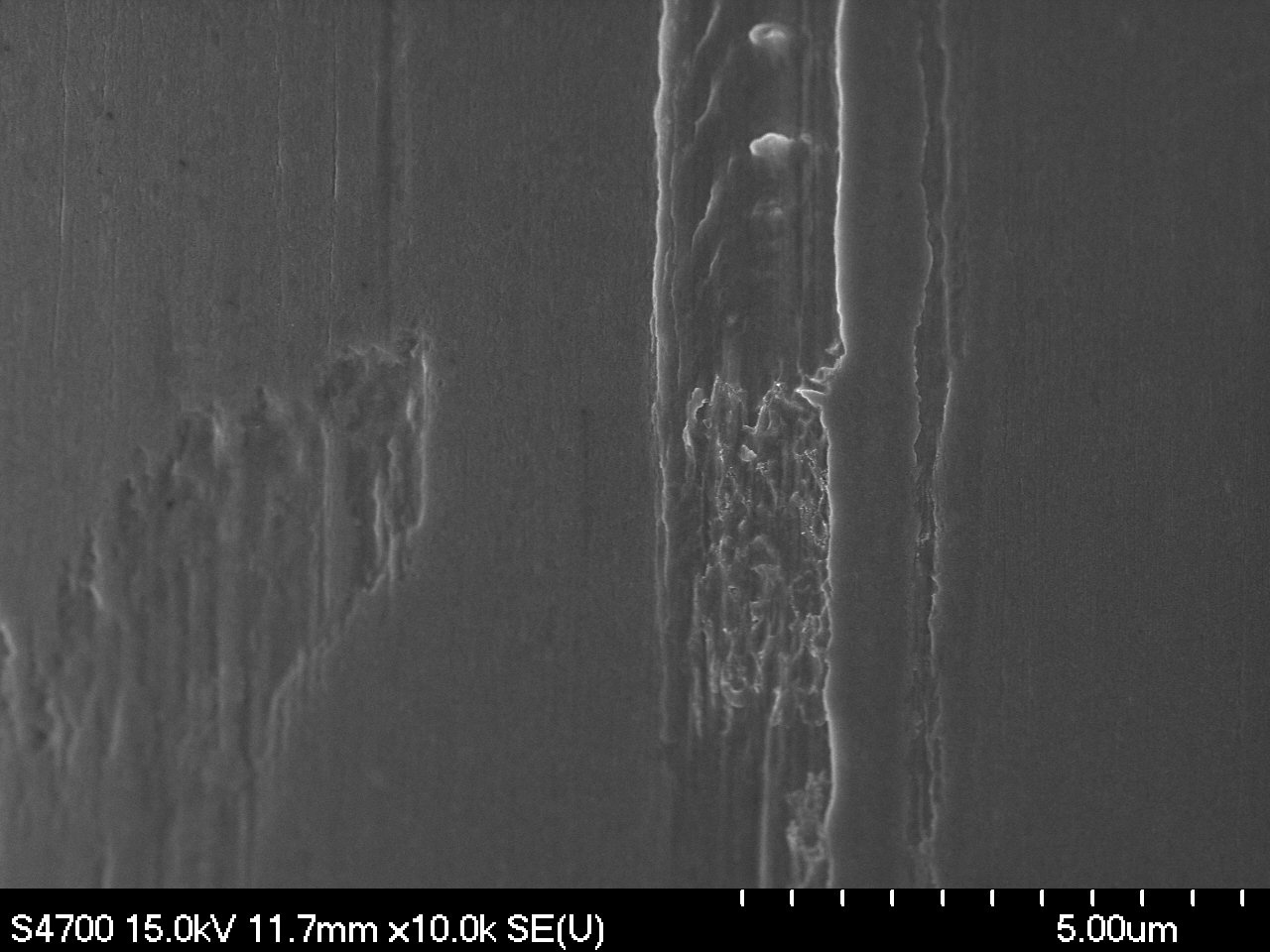 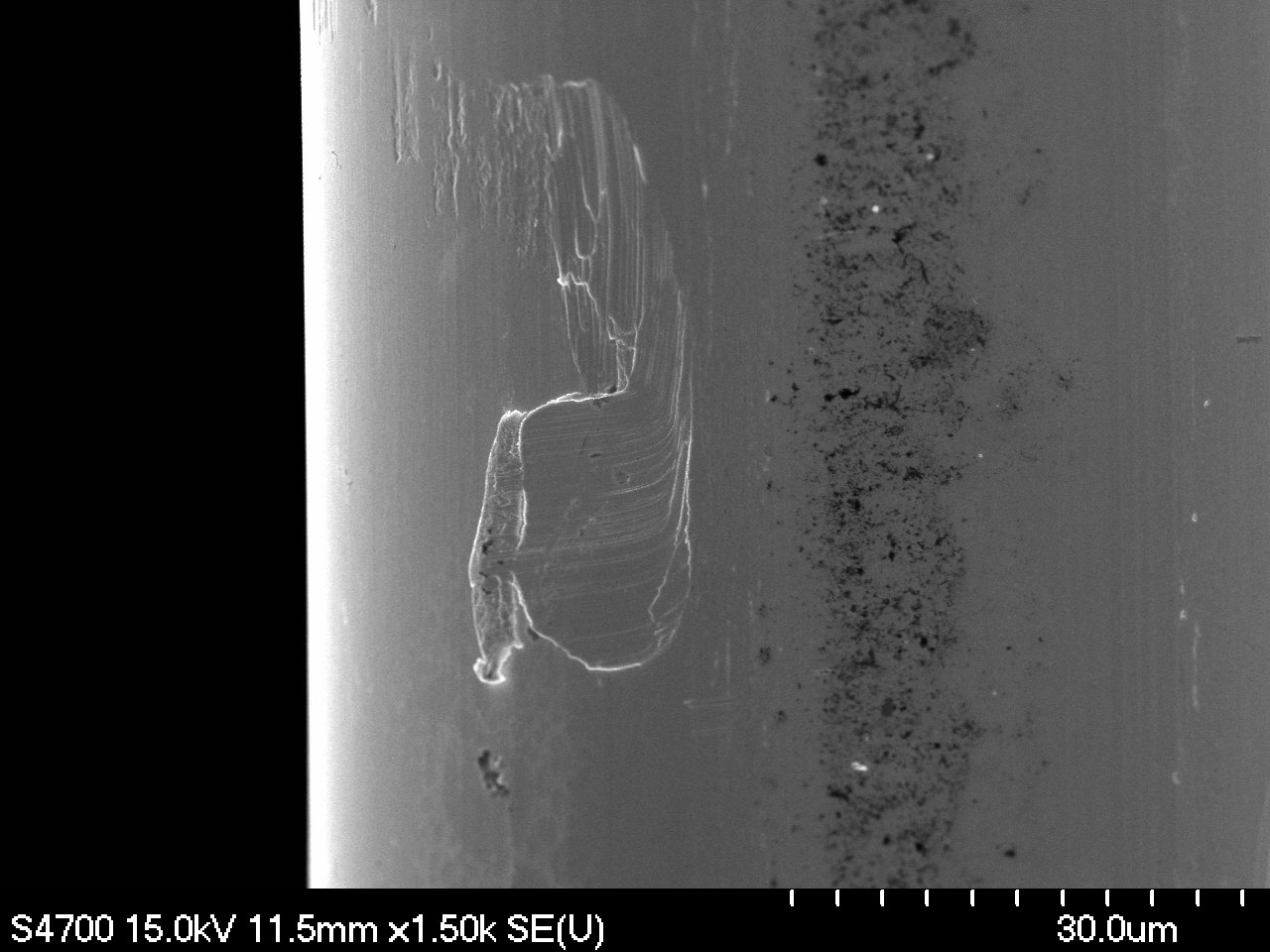 Magnification: 10000xMagnification: 1500xF6-1B-8 Surface contaminationF6-1B-8 Surface contamination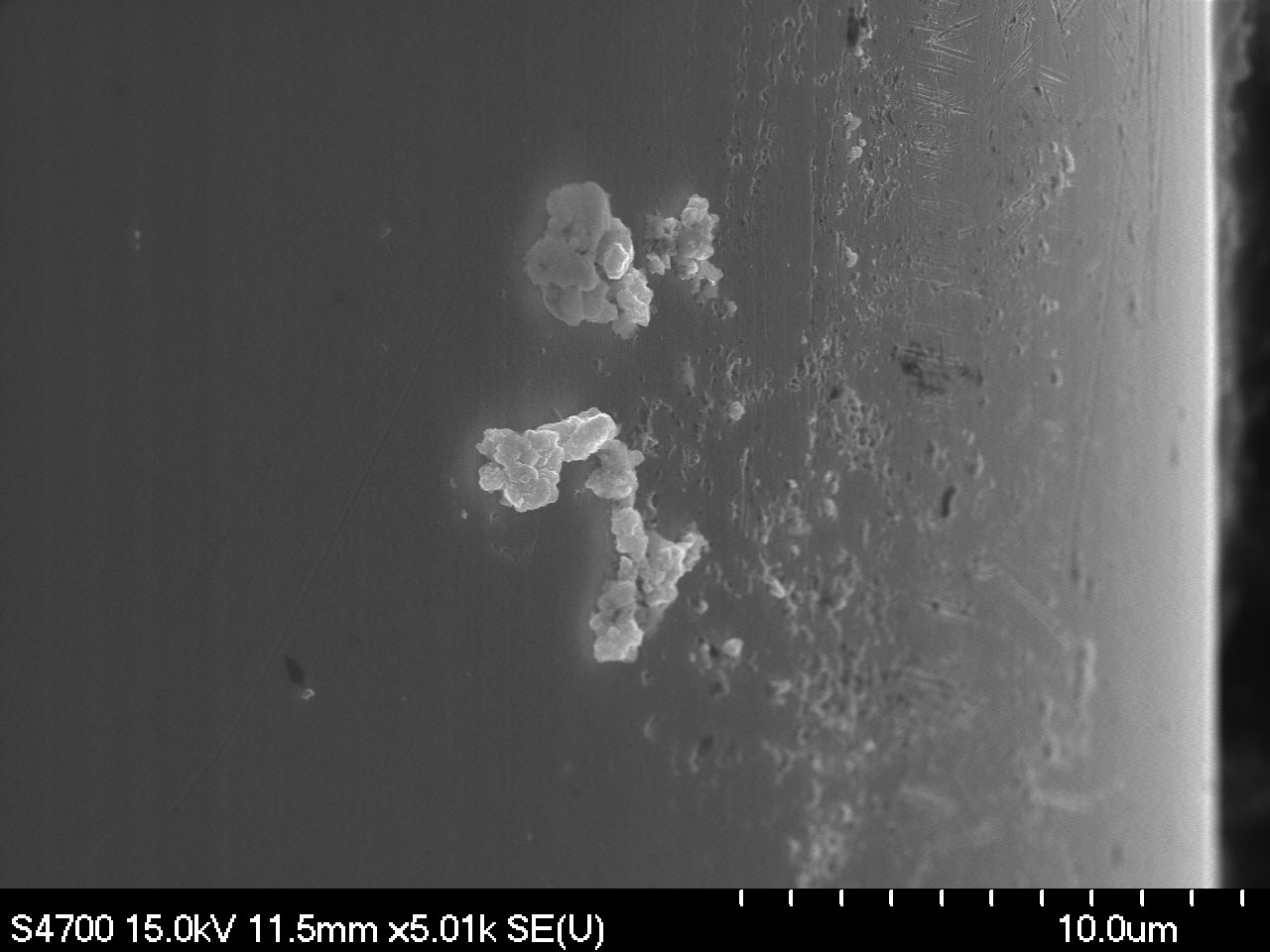 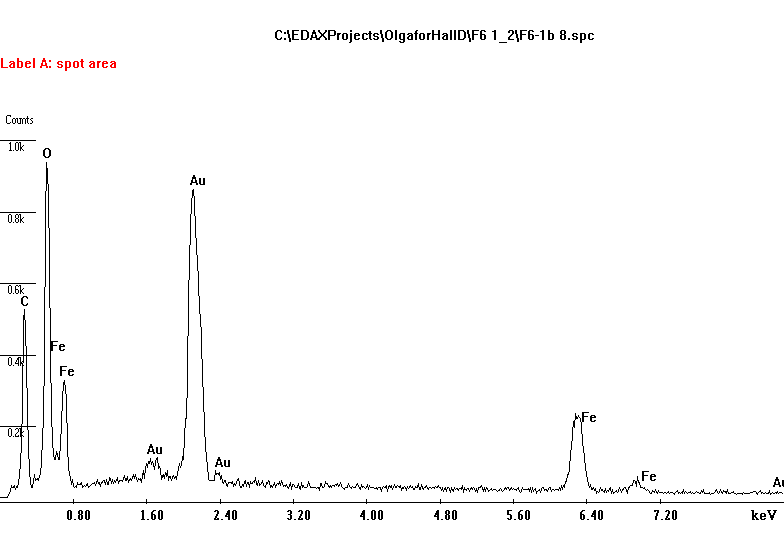 Magnification: 5010xEDS Analysis. Surface contamination. Iron oxide particles?F6-2A-1F6-2B-1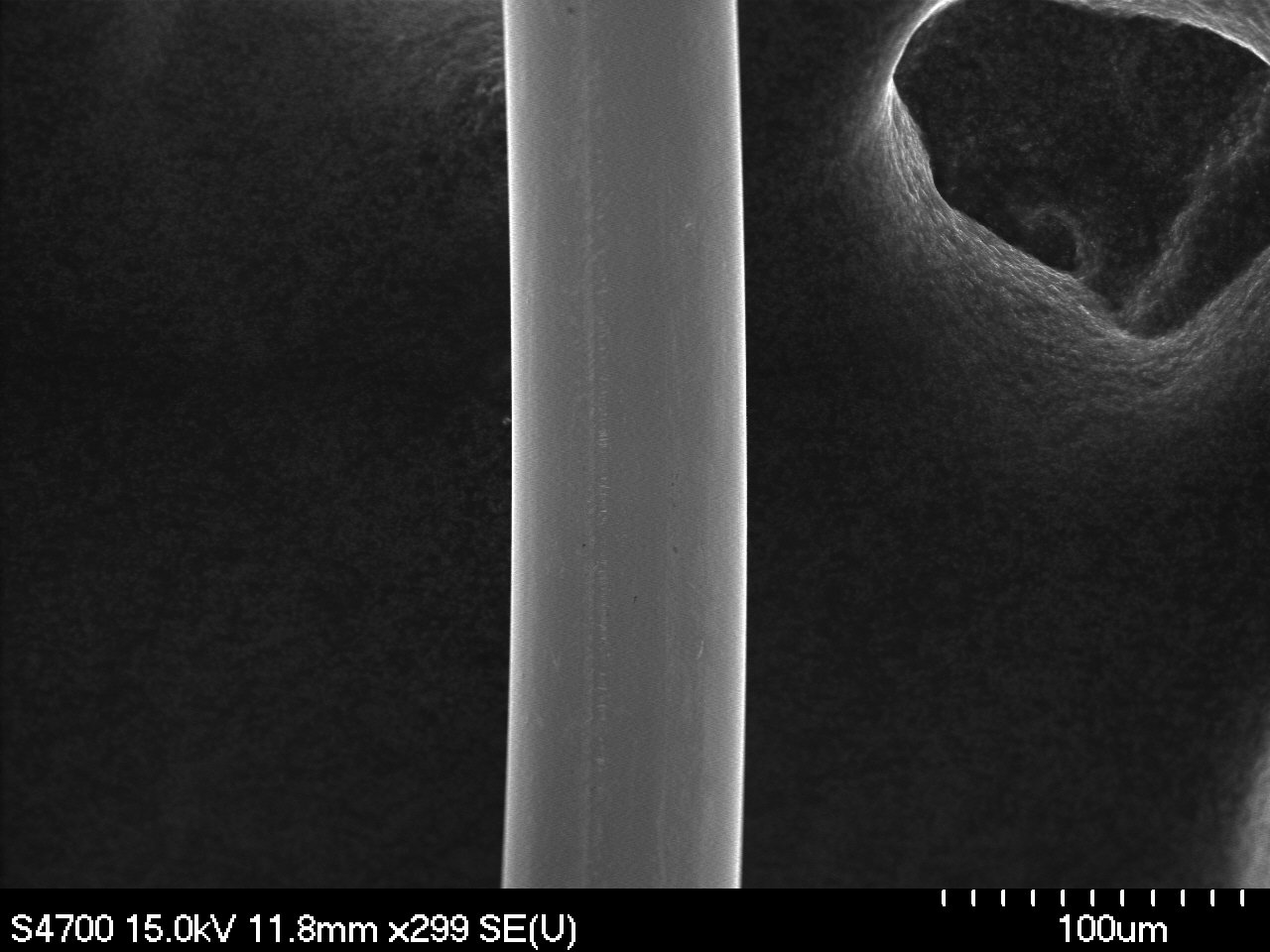 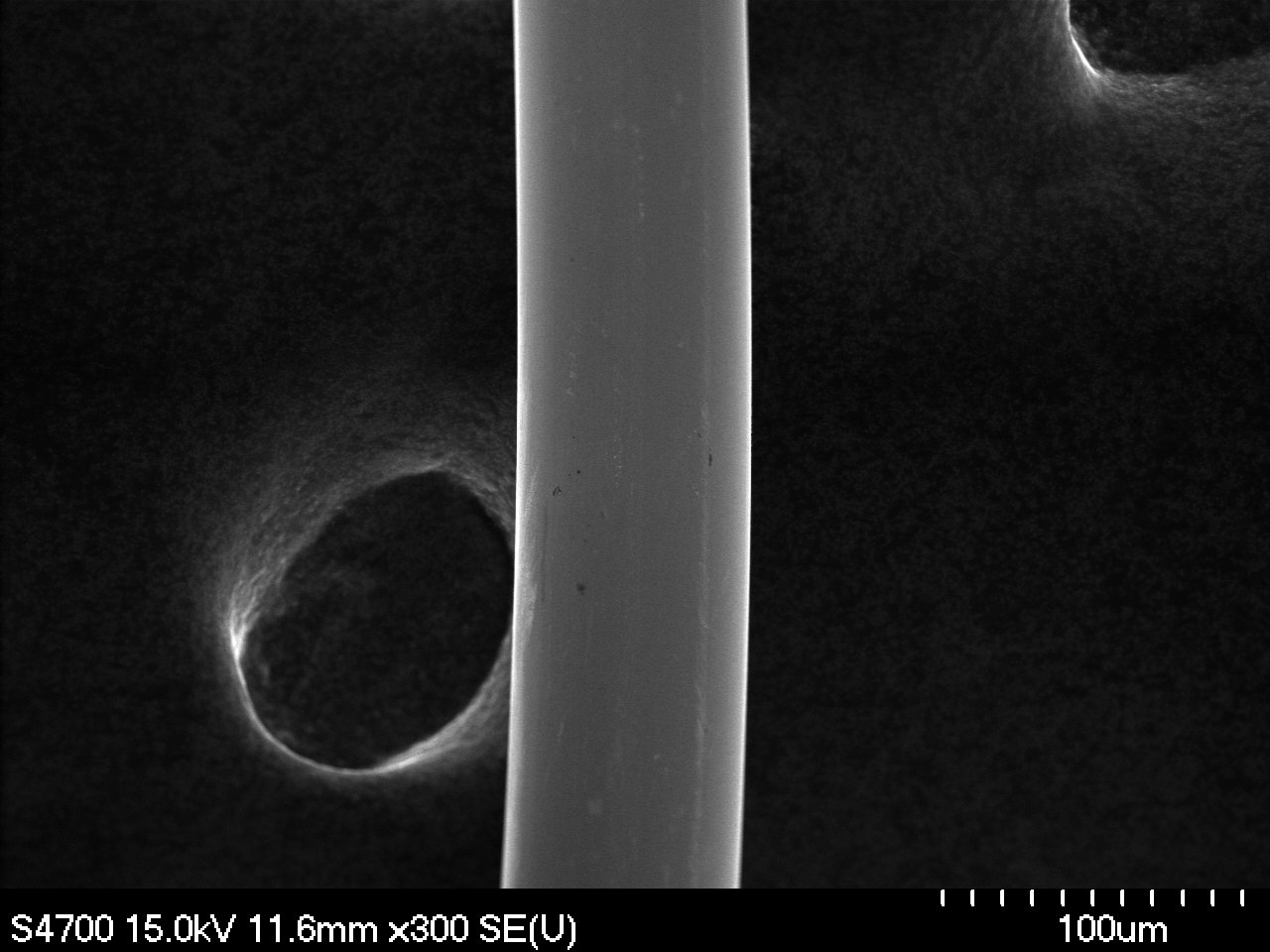 Magnification: 300xMagnification: 300xF6-2A-2F6-2B-2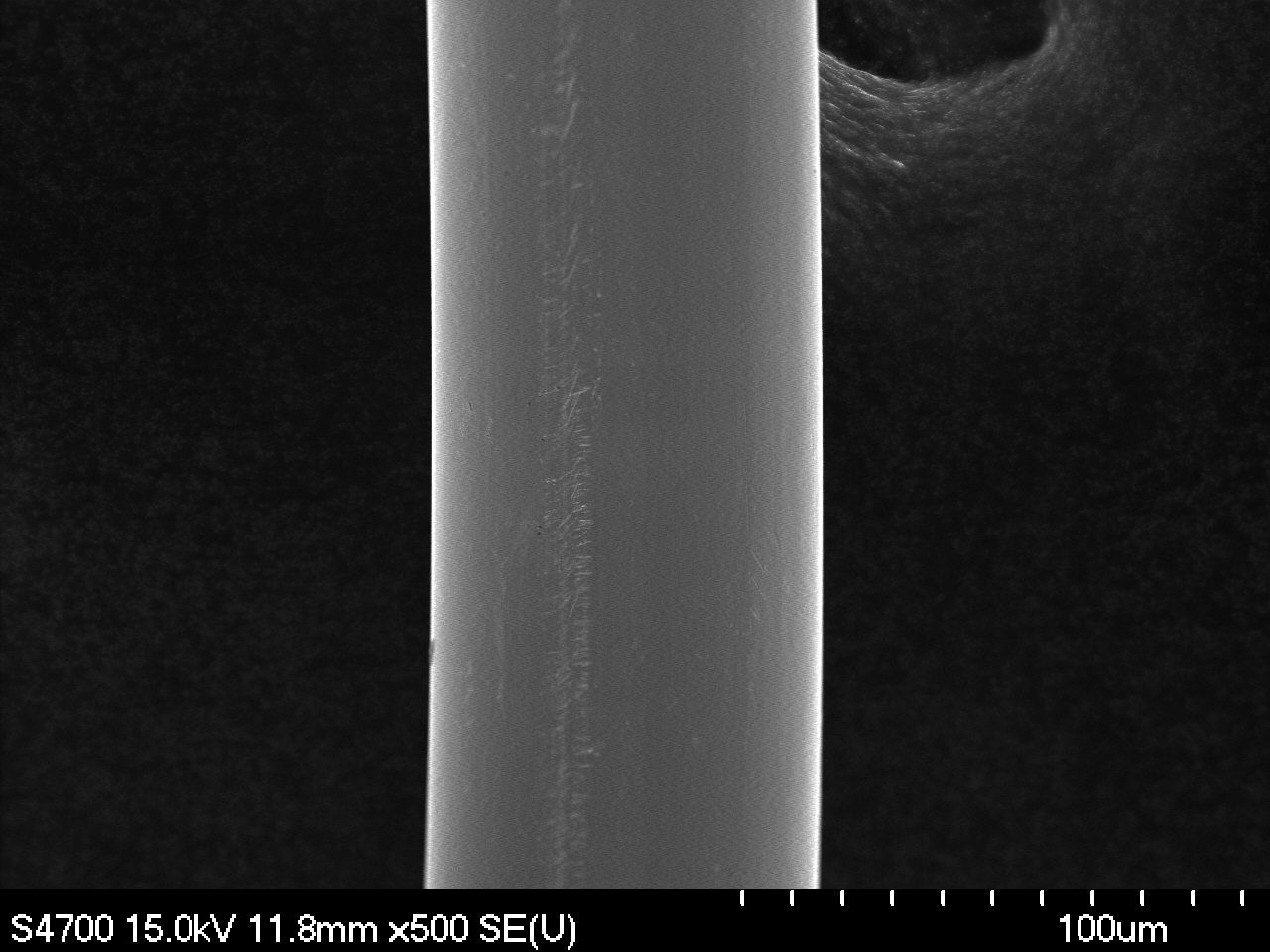 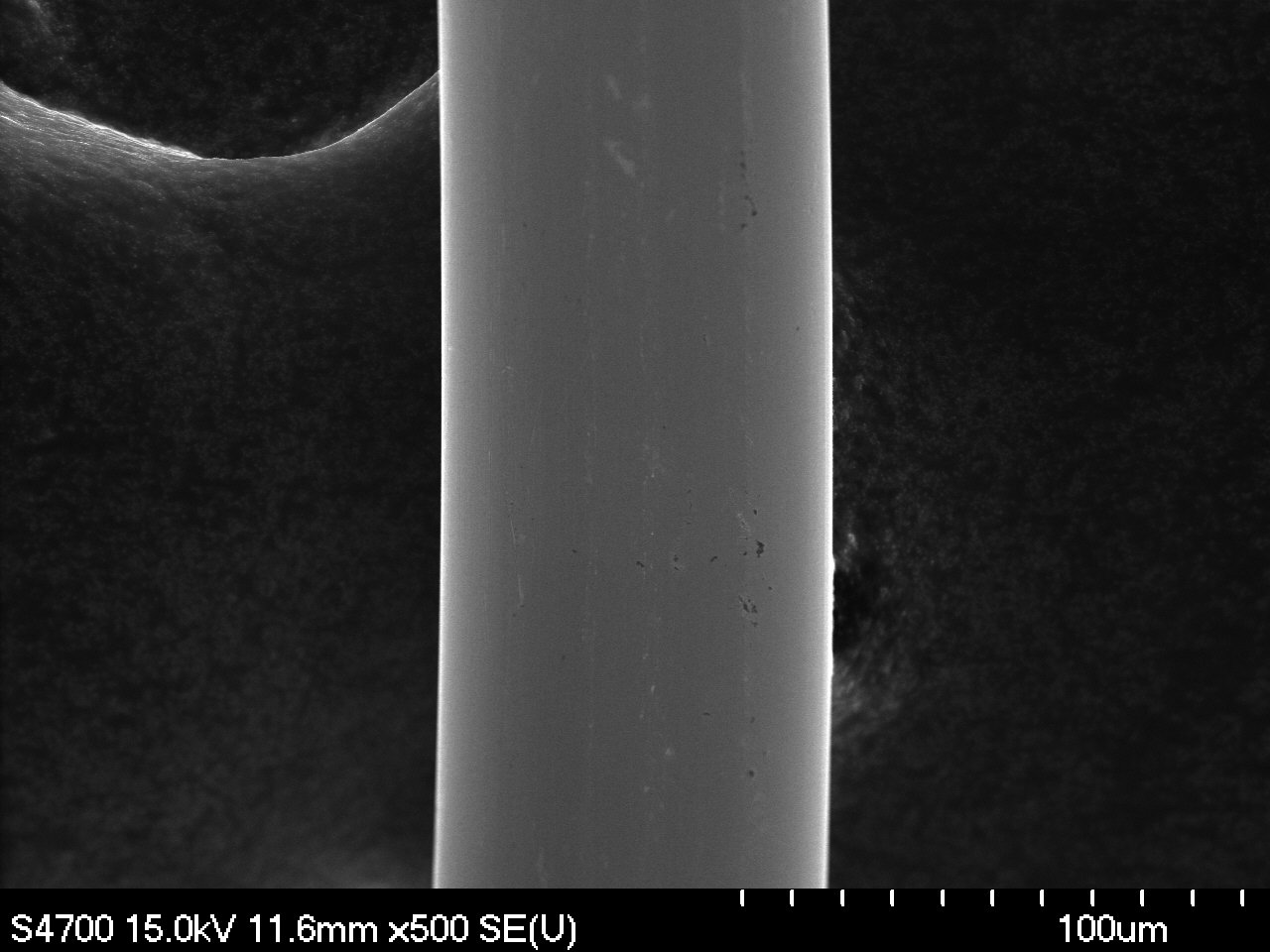 Magnification: 500xMagnification: 500xF6-2A-3F6-2B-3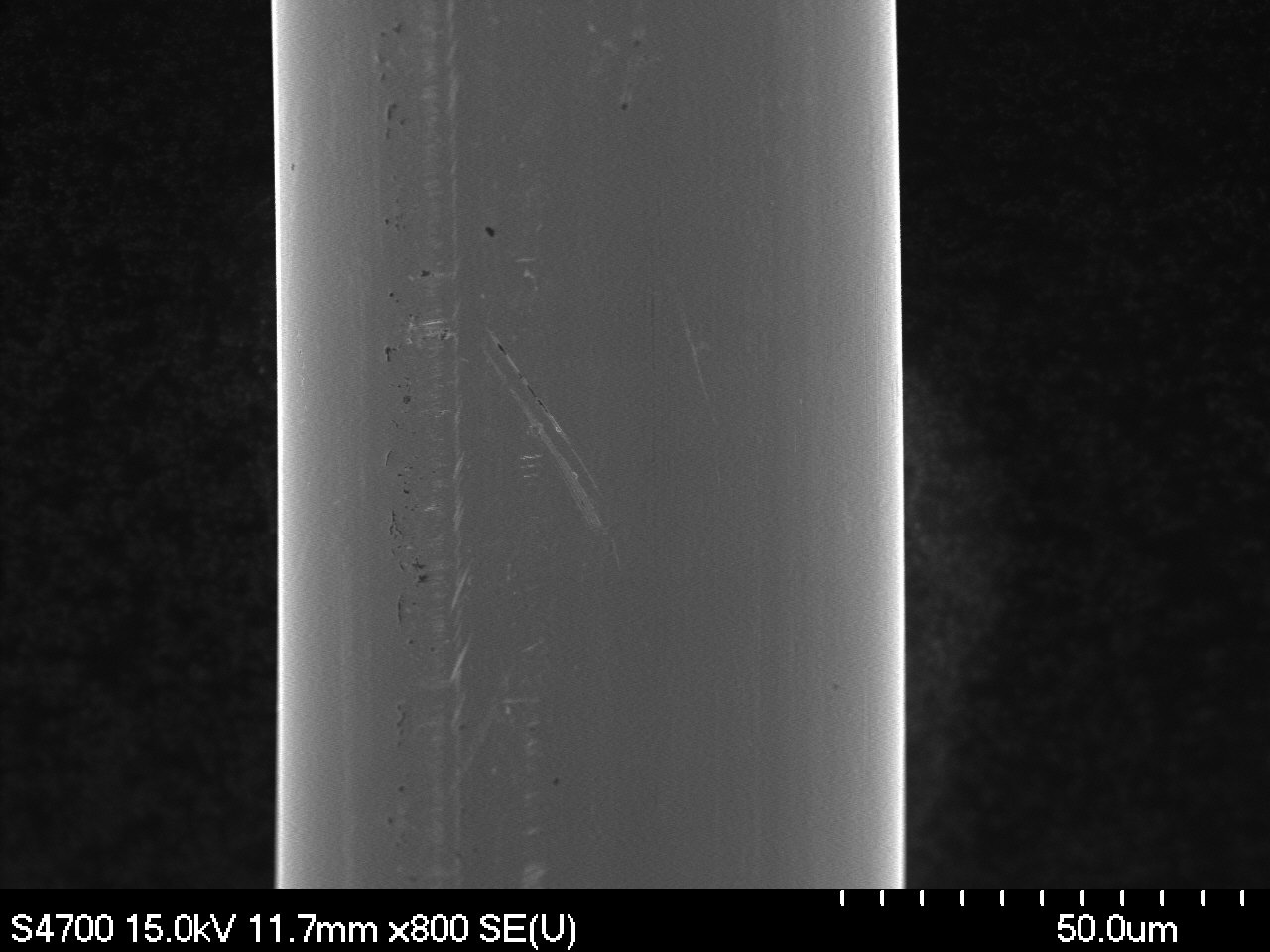 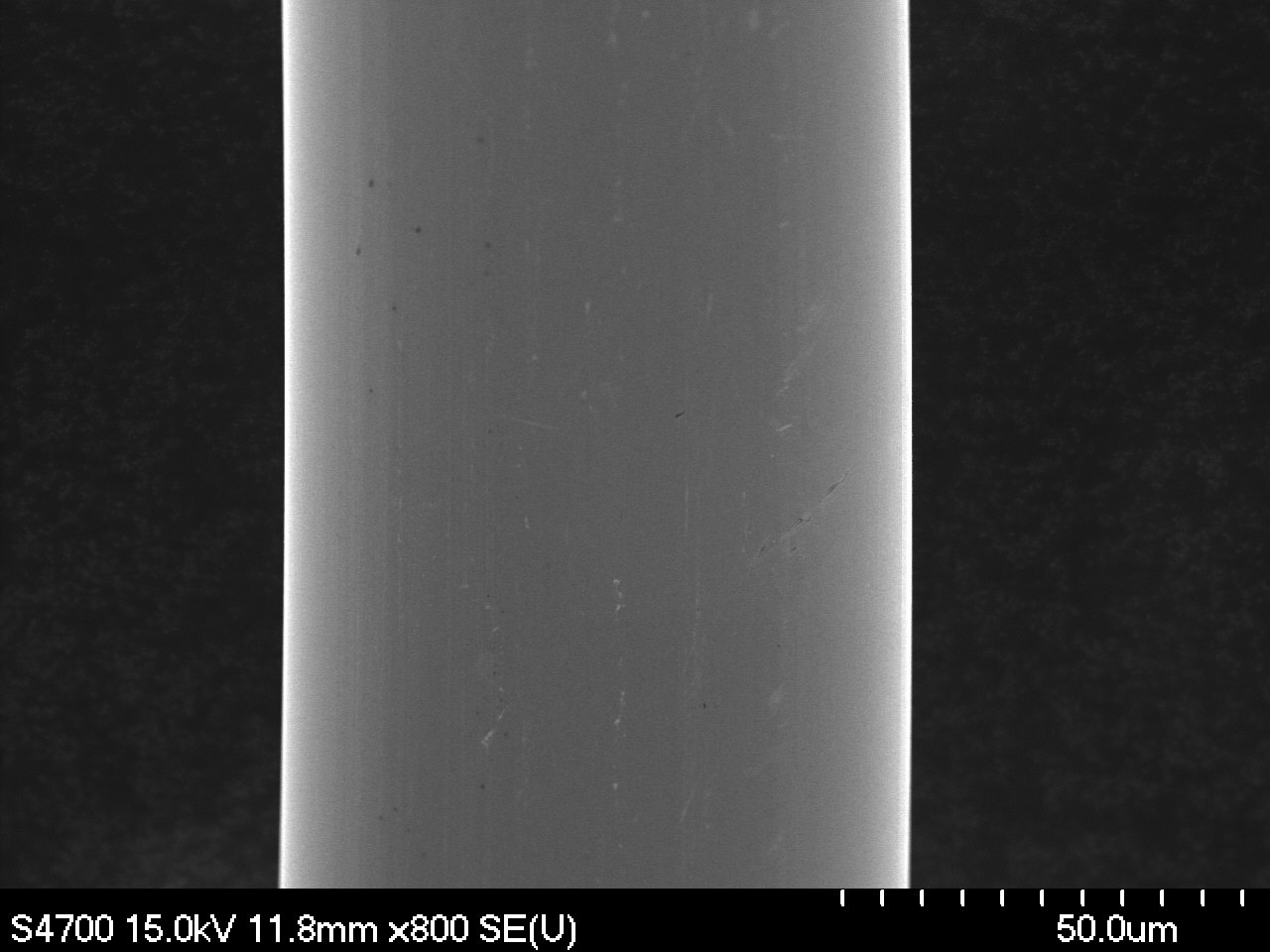 Magnification: 800xMagnification: 800xF6-2A-4F6-2B-4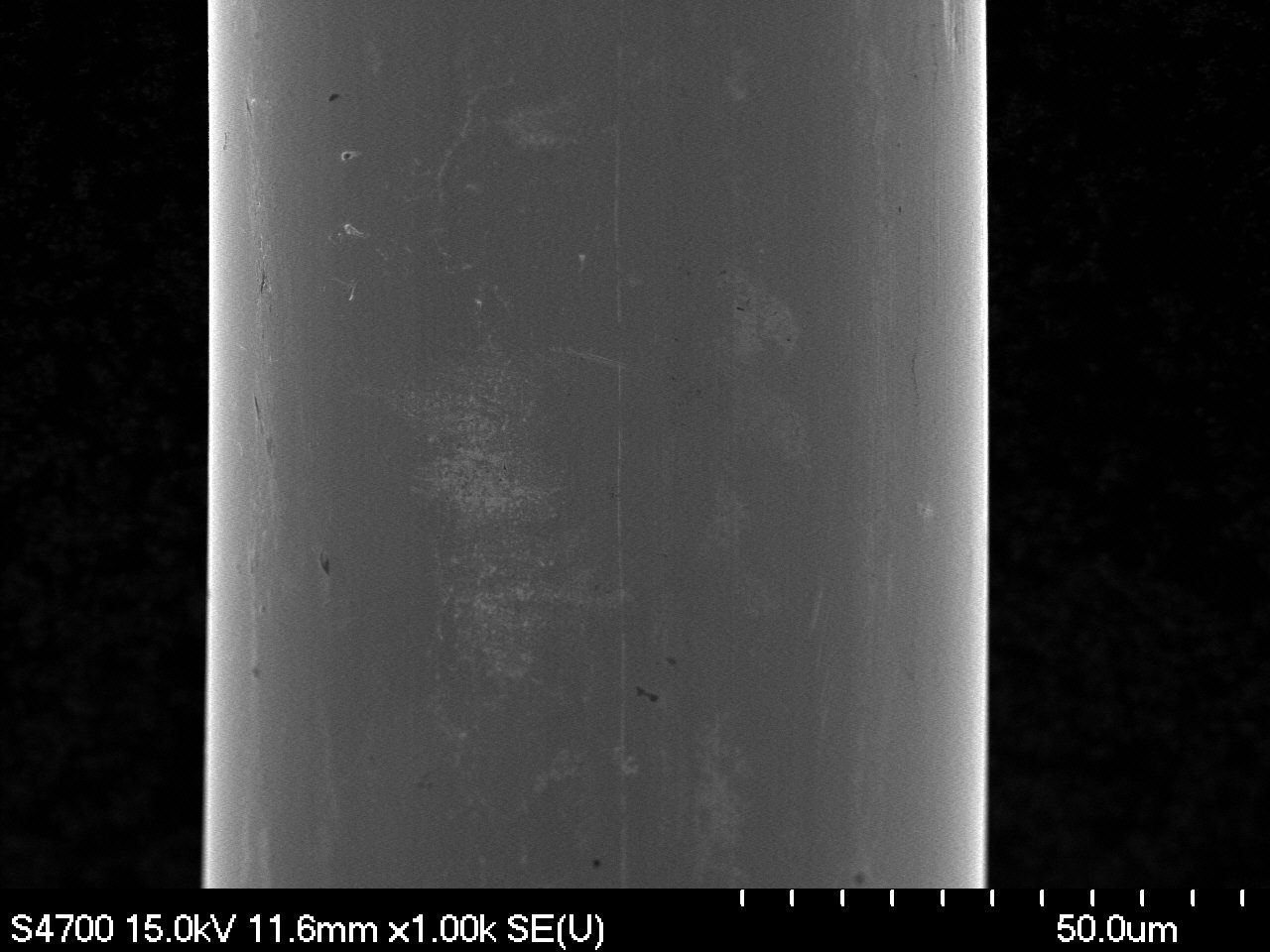 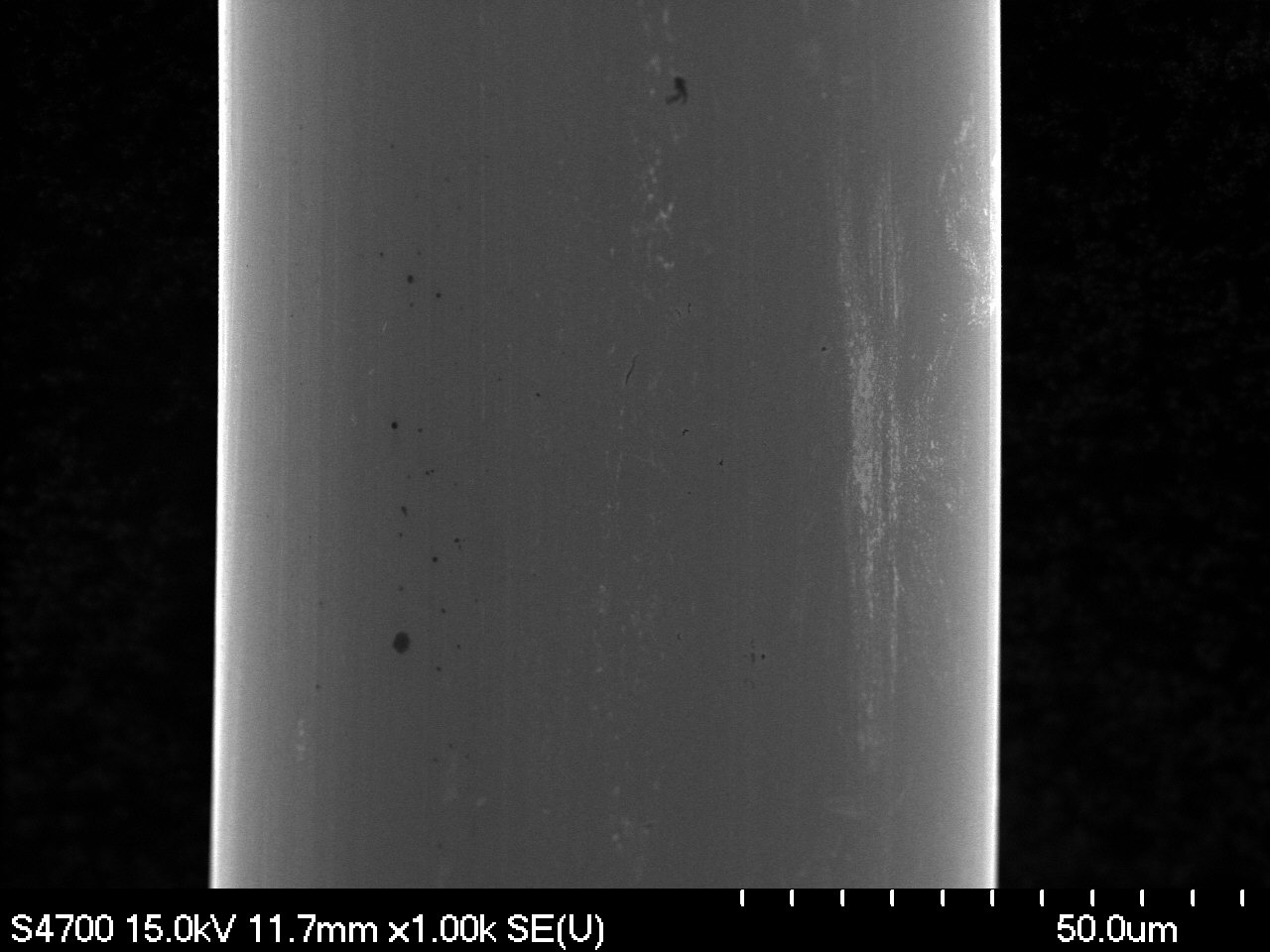 Magnification: 1000xMagnification: 1000xF6-2A-1oF6-2B-1o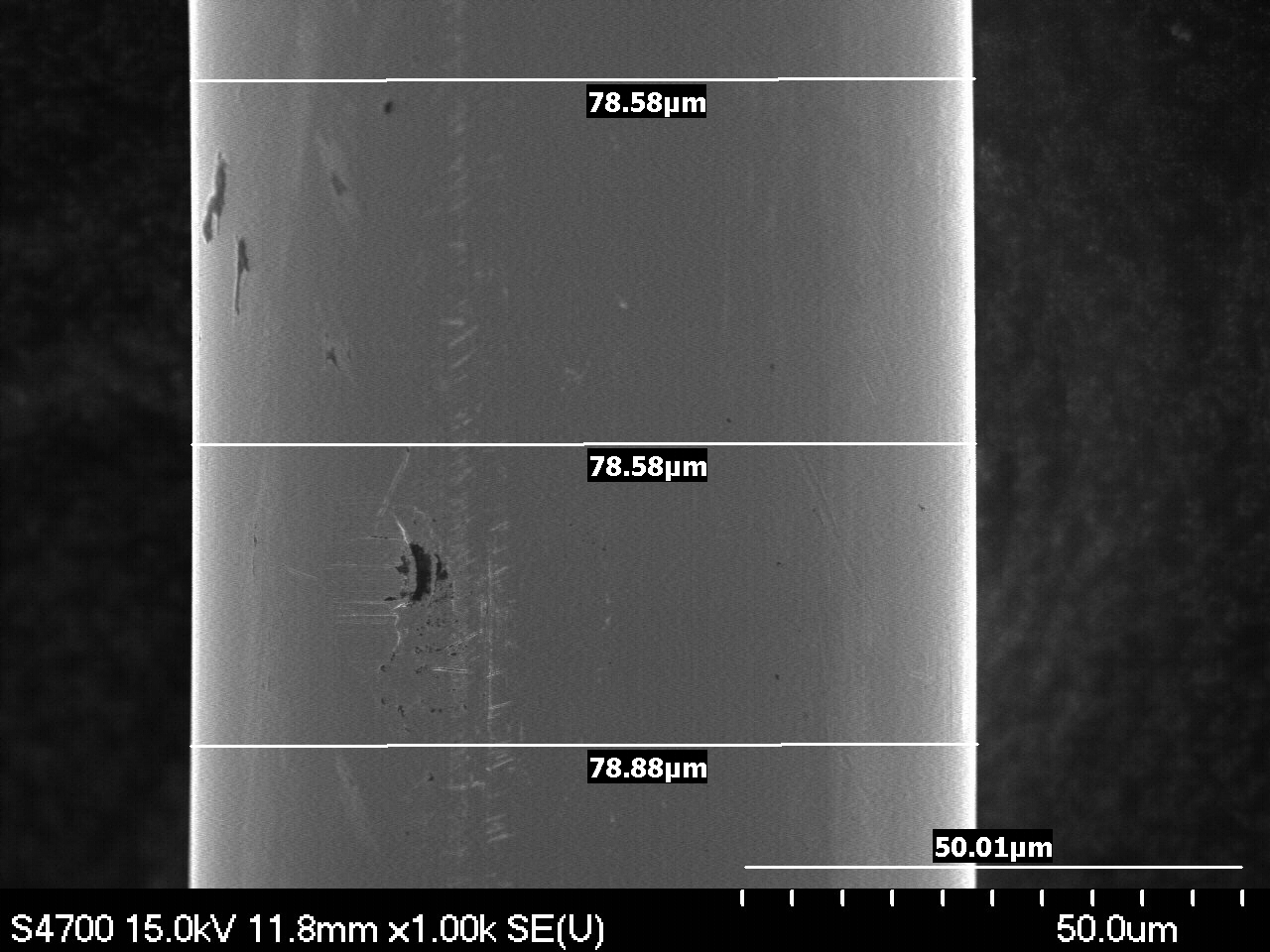 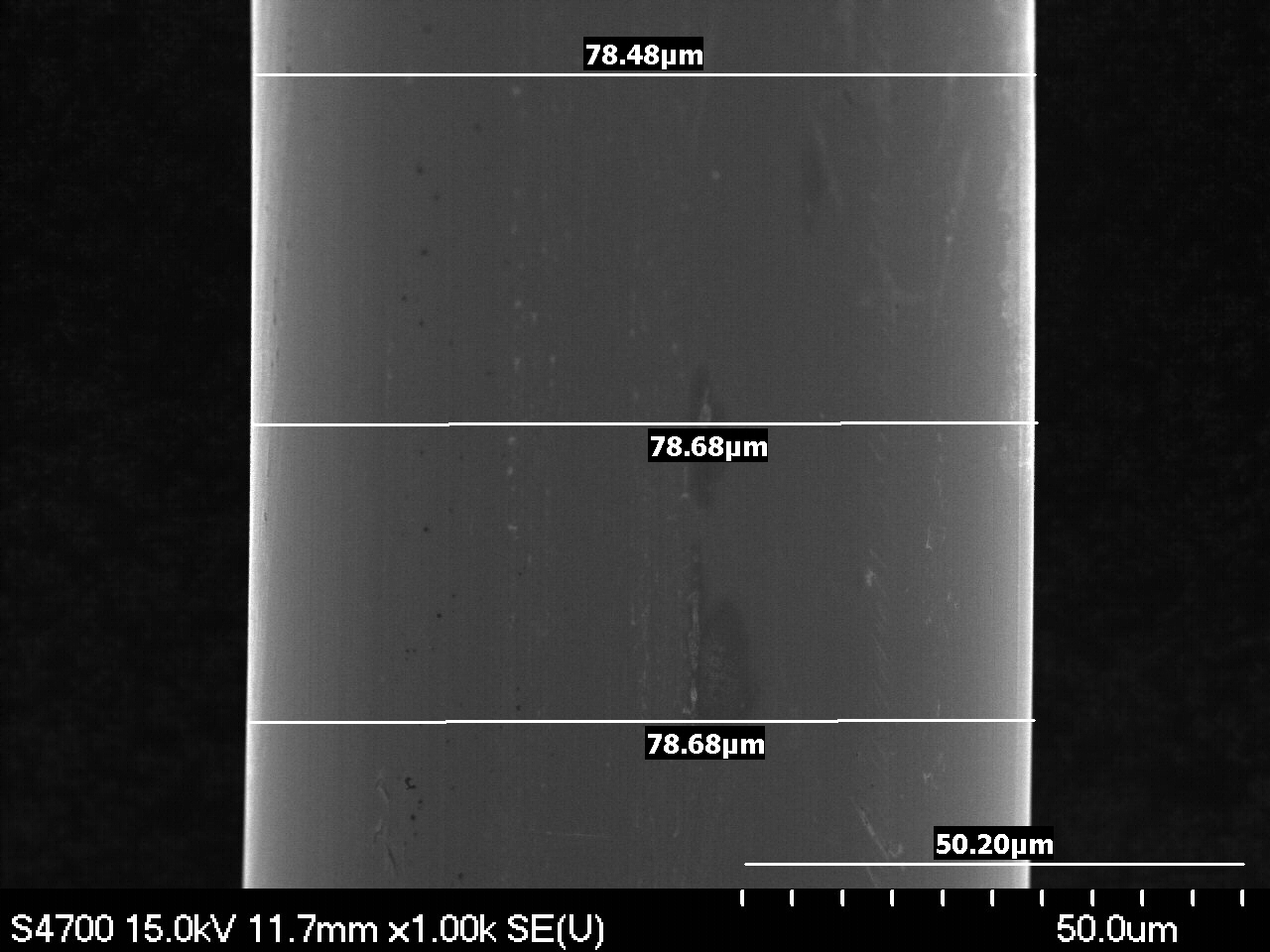 Magnification: 1000xMagnification: 1000xF6-2A-2oF6-2B-2o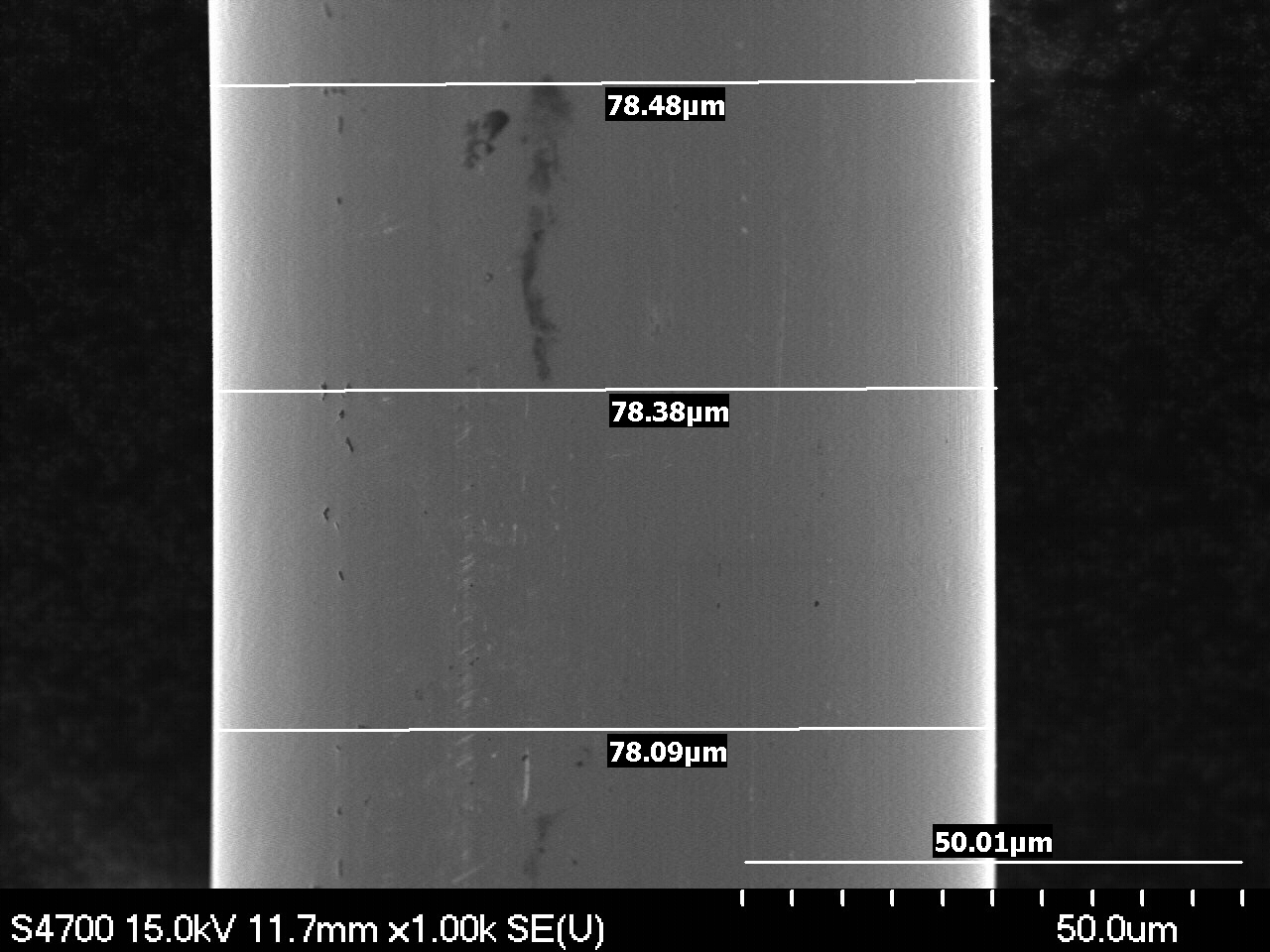 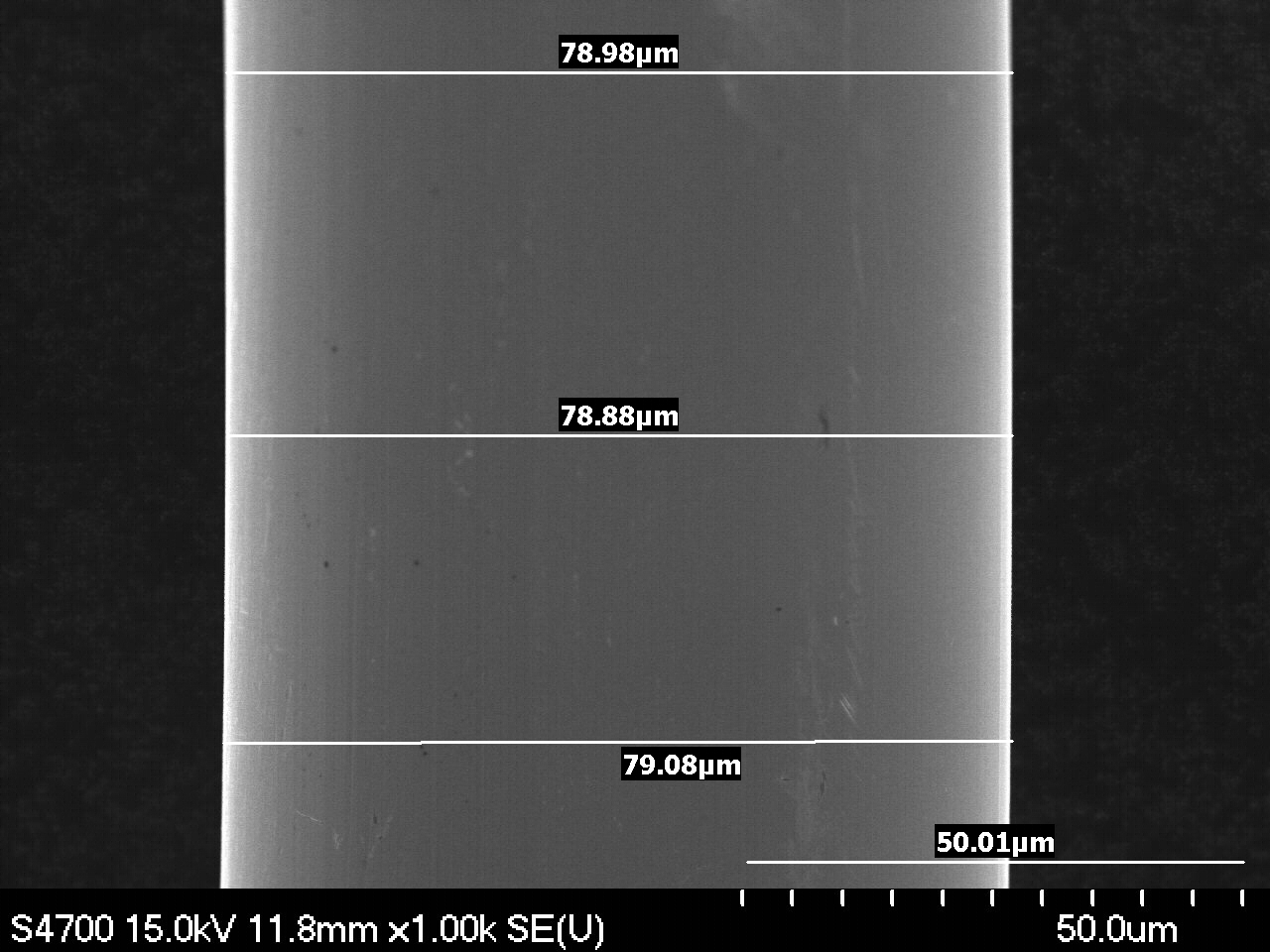 Magnification: 1000xMagnification: 1000xF6-2A-3oF6-2B-3o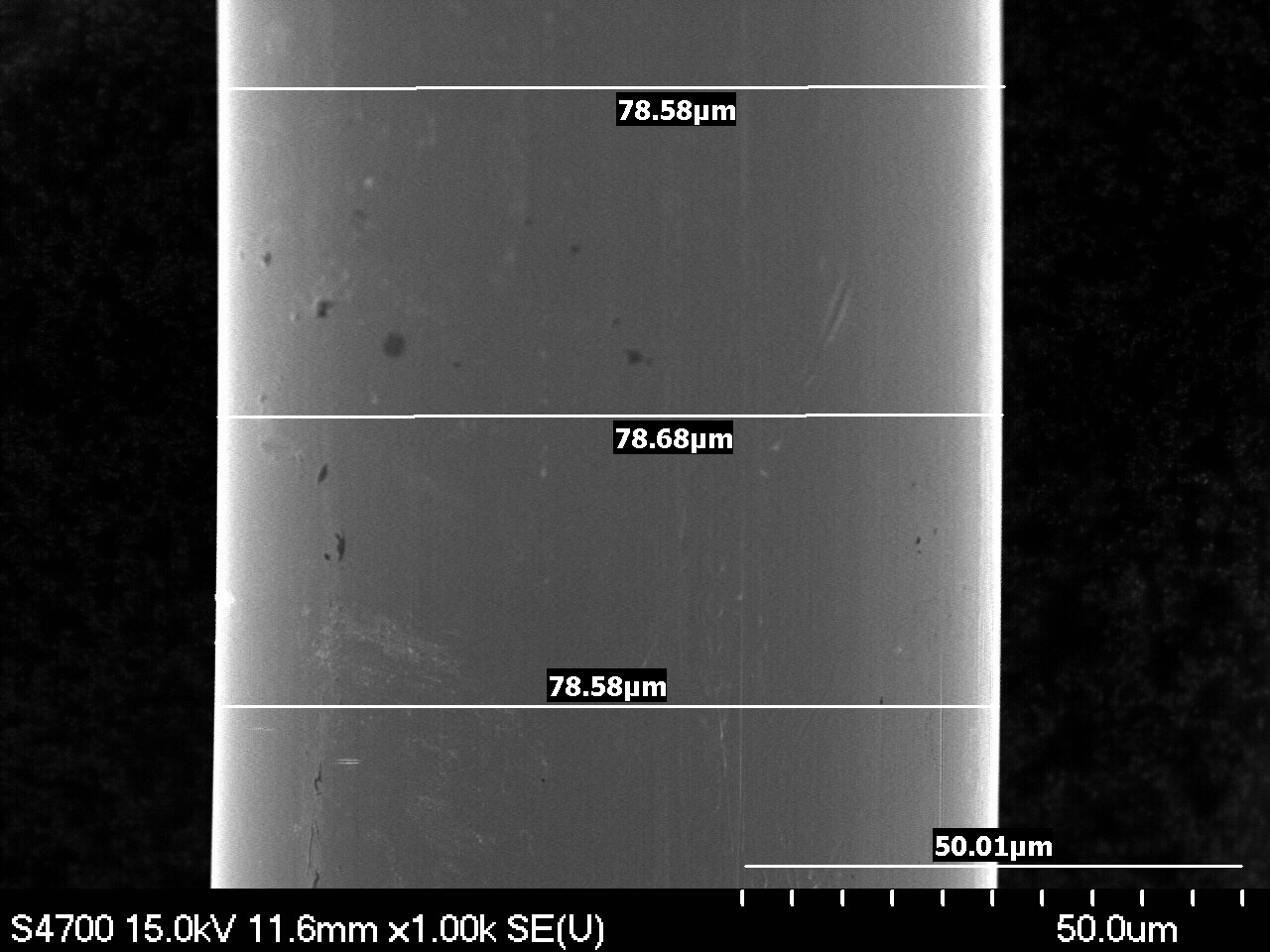 Sorry, image was not saved properly.Magnification: 1000xMagnification: 1000xF6-2A-7 Surface contamination.F6-2A-7 Surface contamination.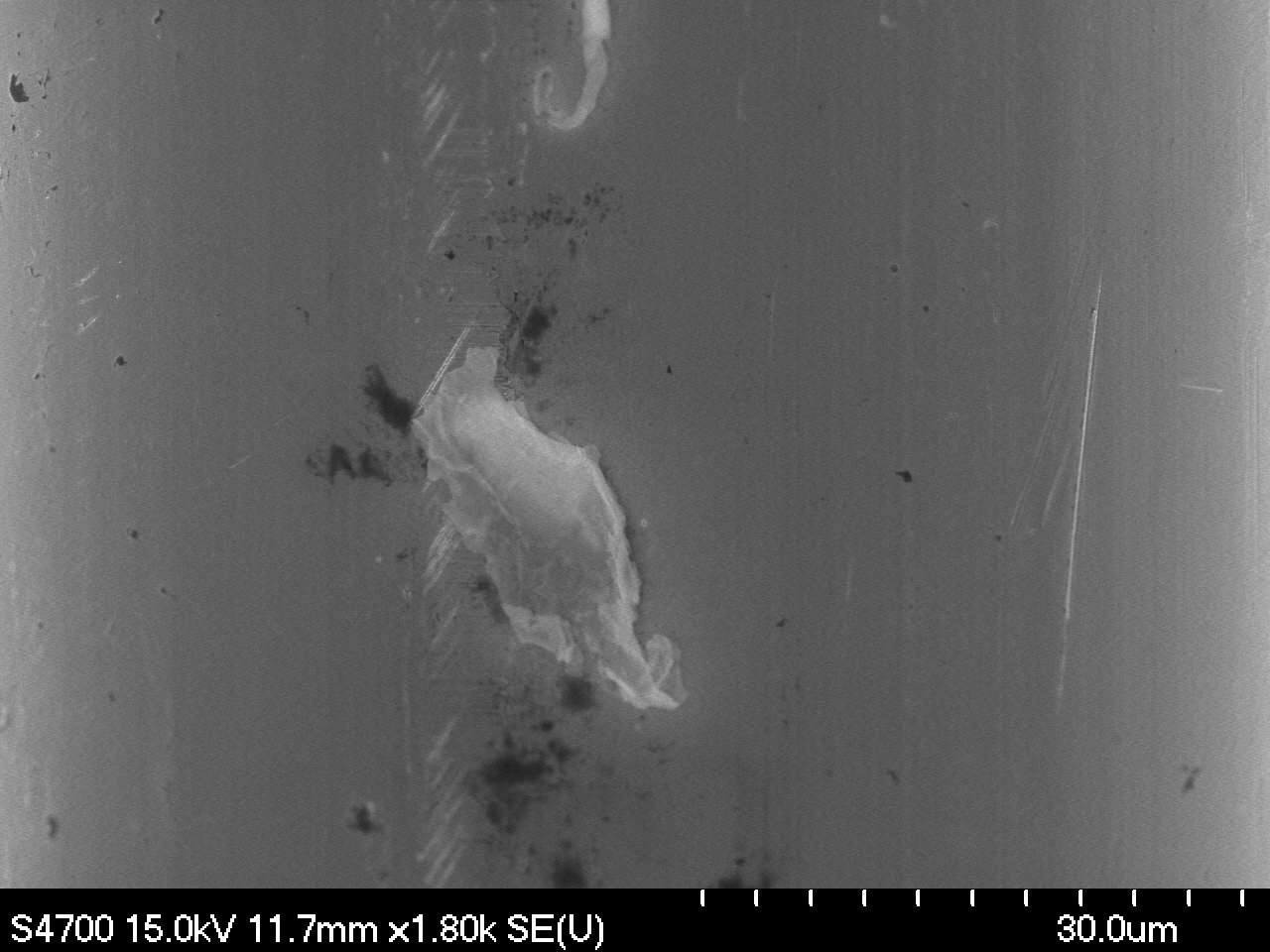 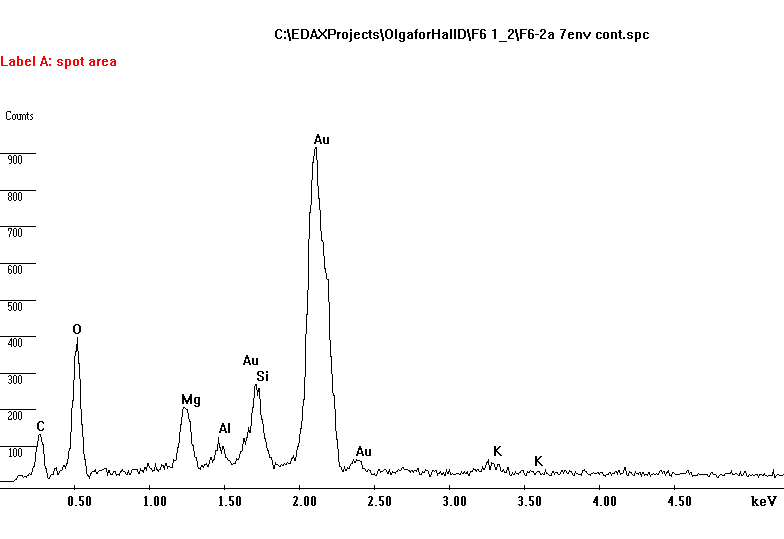 Magnification: 1800xEDS Analysis. Surface contamination. Environmental.F6-2A-2 Minor surface damage.F6-2A-9 Scratch..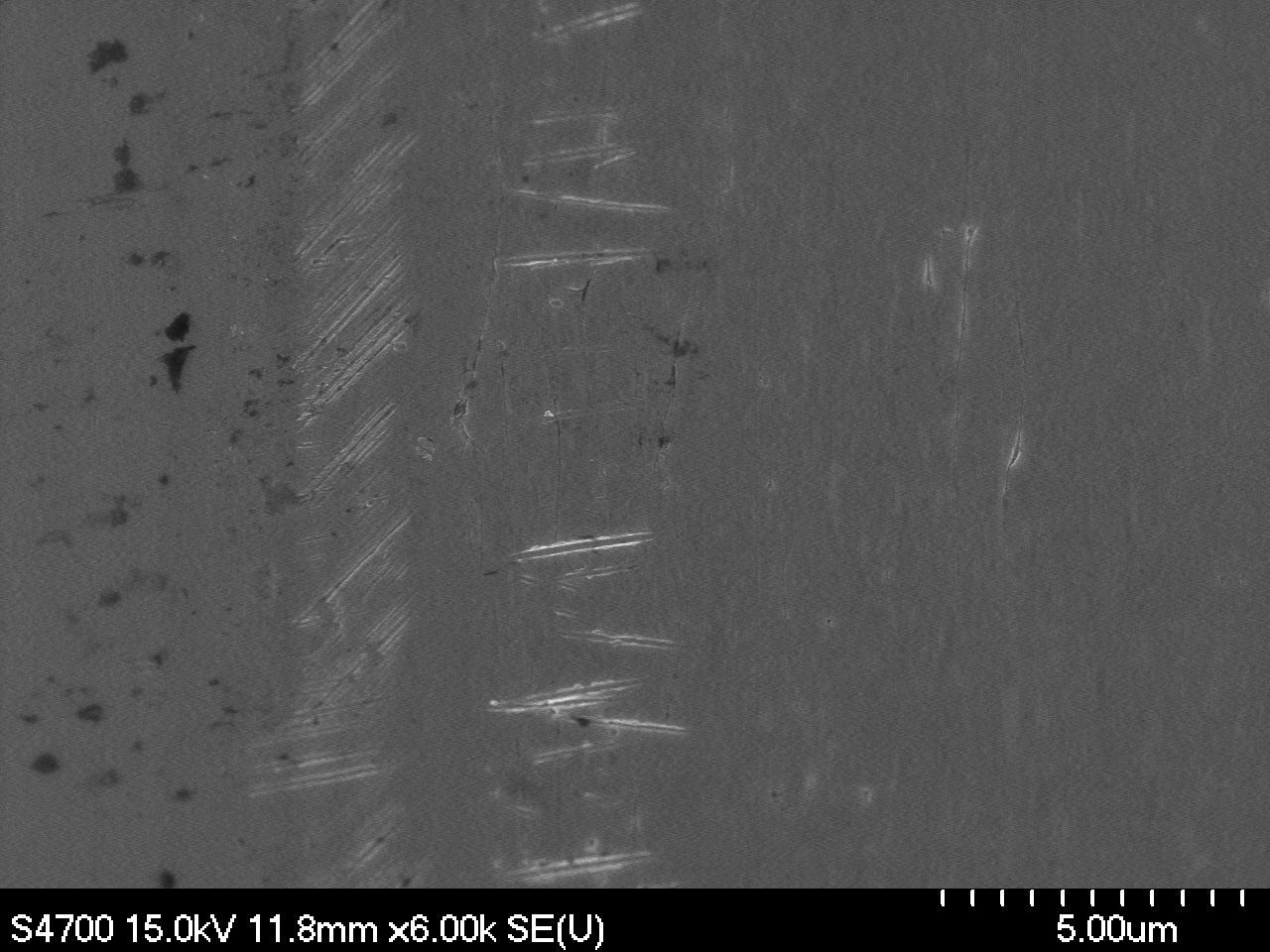 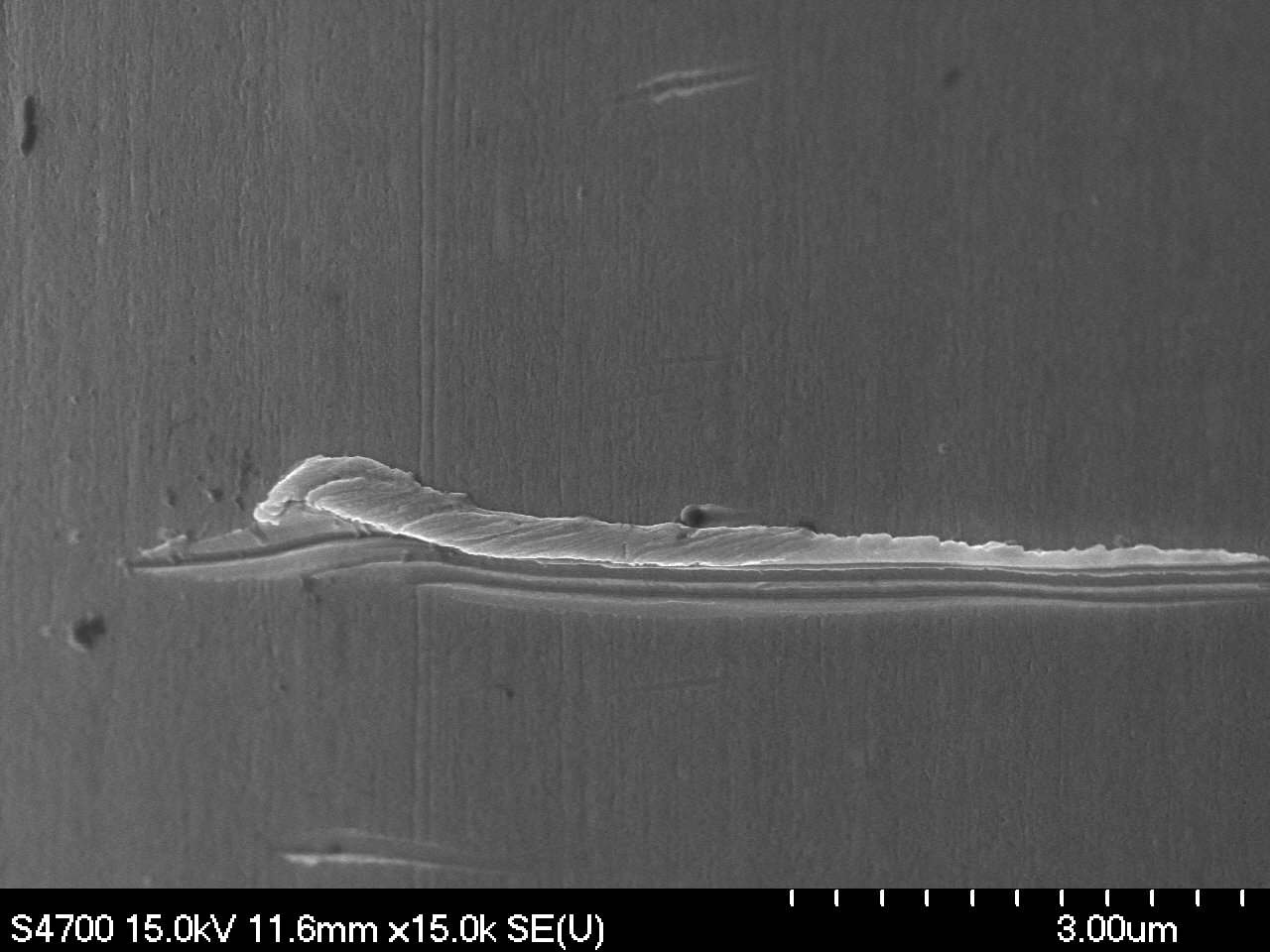 Magnification: 6000xMagnification: 15000xF6-2B-4 Surface contamination.F6-2B-4 Surface damage.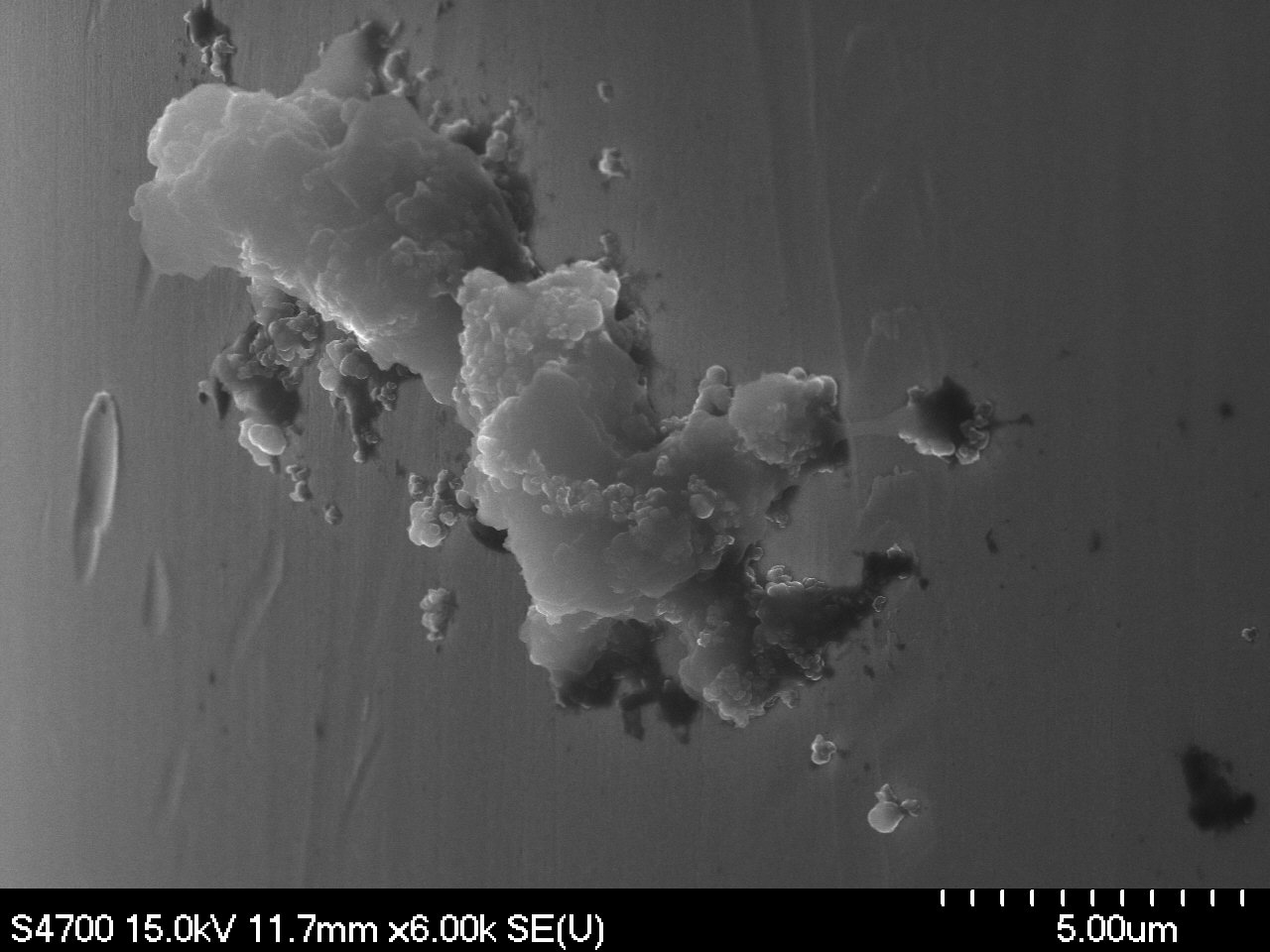 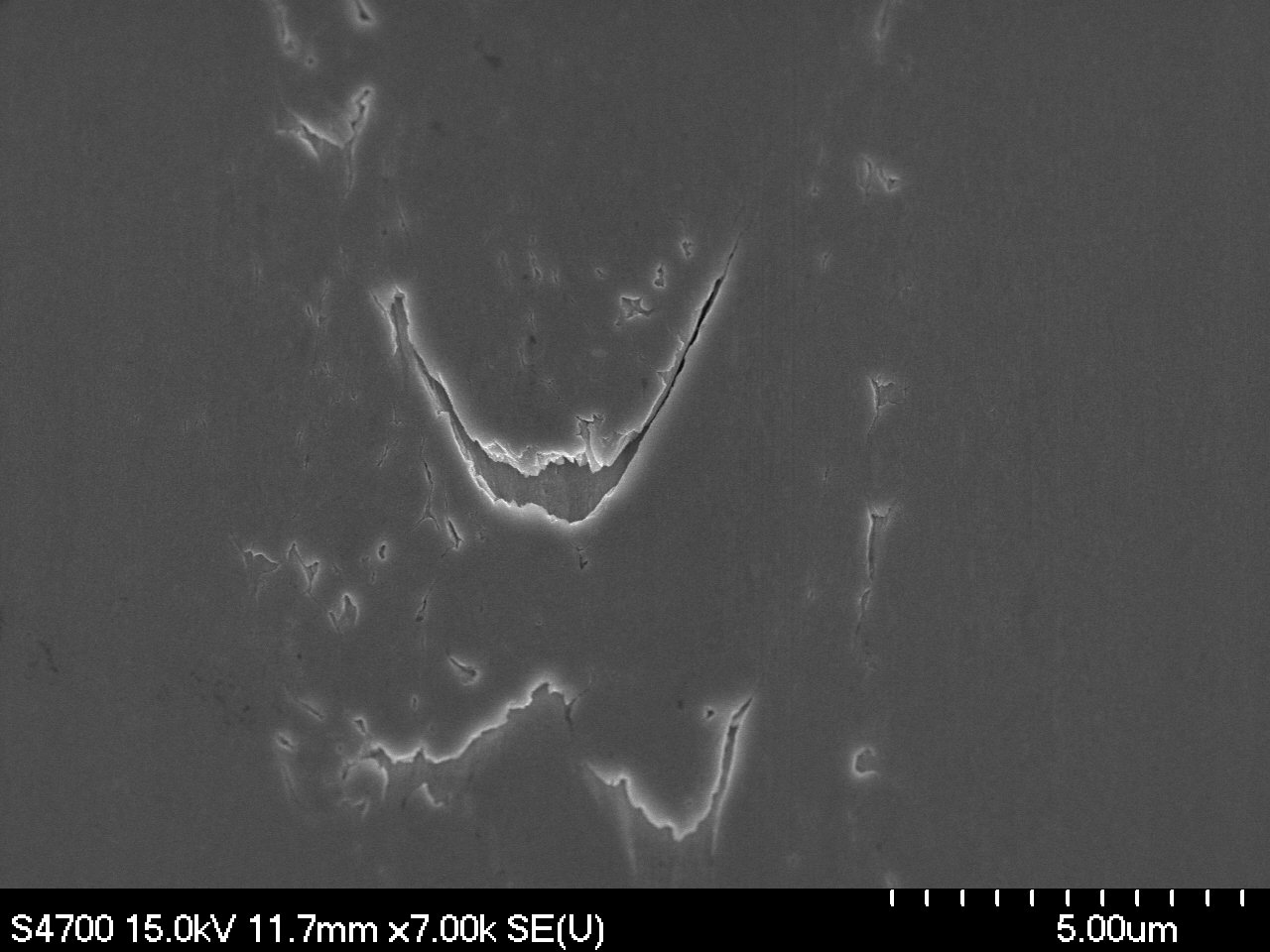 Magnification: 6000xMagnification: 7000x